შპს „საგზაო“ზუგდიდის მუნიციპალიტეტის სოფ. ახალსოფლის ტერიტორიაზე ინერტული მასალების სამსხვრევ-დამხარისხებელი საწარმოს ექსპლუატაციის პროცესშიატმოსფერულ ჰაერში მავნე ნივთიერებათა ზღვრულად დასაშვები გაფრქვევის ნორმების პროექტი შემსრულებელი: „GN. CORPORATION “თბილისი, 2022 წ.ა ნ ო ტ ა ც ი აპროექტი შესრულებულია ატმოსფერული ჰაერის დაცვის კანონმდებლობის შესაბამისად და მასში სისტემატიზებულია ზუგდიდის მუნიციპალიტეტის სოფ. ახალსოფელის ტერიტორიაზე შპს „საგზაო„-ს კუთვნილი სამსხვრევ დამხარისხებელი საწარმოს ატმოსფერული ჰაერის სტაციონარული დაბინძურების წყაროების მიერ გაფრქვეულ მავნე ნივთიერებათა რაოდენობრივი და თვისობრივი მახასიათებლები. საწარმოში განთავსებულია ატმოსფეროში გაფრქვევის 5 სტაციონარული წყარო, რომლებიდანაც ატმოსფერულ ჰაერში გაიფრქვევა 0.99978 ტ/წელ. დამაბინძურებელი ნივთიერება.ანგარიში შესრულებულია ატმოსფერულ ჰაერში მავნე ნივთიერებათა გაბნევის თანამედროვე ავტომატიზებული კომპიუტერული პროგრამის გამოყენებით.სარჩევიძირითად ტერმინთა განმარტებები	41.	ძირითადი მონაცემები საწარმოს საქმიანობის შესახებ	52.	საწარმოს განთავსების რაიონის ბუნებრივ-კლიმატური პირობების მოკლე დახასიათება	63.	საწარმოს საქმიანობის ტექნოლოგიური პროცესის მოკლე დახასიათება ატმოსფერული ჰაერის დაბინძურების თვალსაზრისით.	74.	ატმოსფერულ ჰაერში მავნე ნივთიერებათა ზღვრულად დასაშვები კონცენტრაციები	95.	ატმოსფერულ ჰაერში გაფრქვეულ მავნე ნივთიერებათა რაოდენობის ანგარიში	95.1	ემისიის გაანგარიშება ნედლეულის (ხრეში) საწყობი (გ-1)	95.2	ემისიის გაანგარიშება სამსხვრევიდან (გ-2)	115.2.1	ემისიის გაანგარიშება ხრეშის ბუნკერში ჩაყრისას	115.2.2	ემისიის გაანგარიშება ყბებიანი სამსხვრევიდან, როტორული სამსხვრევიდან და ორი საცერიდან	125.2.3	ემისიის გაანგარიშება ლენტური კონვეირებიდან	145.3. ემისიის გაანგარიშება პროდუქტის (ღორღი ) საწყობიდან წვრილი ფრაქცია (გ-3)	155.4. ემისიის გაანგარიშება პროდუქტის (ღორღი) საწყობიდან საშუალო ფრაქცია (გ-4)	185.5. ემისიის გაანგარიშება პროდუქტის (ღორღი) საწყობიდან მსხვილი ფრაქცია (გ-5)	206. ატმოსფერულ ჰაერში მავნე ნივთიერებათა გაფრქვევის პარამეტრები	237. ატმოსფერულ ჰაერში მავნე ნივთიერებათა გაბნევის ანგარიში	258. მავნე ნივთიერებათა გაბნევის ანგარიშის მიღებული შედეგები და ანალიზი	269. ატმოსფერულ ჰაერში მავნე ნივთიერებათა ზღვრულად დასაშვები გაფრქვევის ნორმები	2710. ლიტერატურა	2811. საწარმოს განთავსების სიტუაციური გეგმა	2912. საწარმოს სიტუაციური გეგმა მავნე ნივთიერებათა გაფრქვევის წყაროების დატანით	3013. ატმოსფერულ ჰაერში მავნე ნივთიერებათა გაბნევის პროგრამული ამონაბეჭდი	31ძირითად ტერმინთა განმარტებებია) “ატმოსფერული ჰაერი” - ატმოსფერული გარსის ჰაერი, შენობა-ნაგებობებში არსებული ჰაერის გარდა;ბ) “მავნე ნივთიერება” - ადამიანის საქმიანობის შედეგად ატმოსფერულ ჰაერში გაფრქვეული ნებისმიერი ნივთიერება, რომელიც ახდენს ან რომელმაც შეიძლება მოახდინოს უარყოფითი ზეგავლენა ადამიანის ჯანმრთელობასა და ბუნებრივ გარემოზე;გ) “ატმოსფერული ჰაერის დაბინძურება” - ატმოსფერული ჰაერის შემადგენლობის ცვლილება მასში მავნე ნივთიერებათა არსებობის შედეგად;დ) “ატმოსფერულ ჰაერში მავნე ნივთიერებათა ზღვრულად დასაშვები კონცენტრაციის ნორმა” - ატმოსფერულ ჰაერში მავნე ნივთიერებათა მაქსიმალური კონცენტრაცია დროის გარკვეული გასაშუალოებული პერიოდისათვის, რომელიც პერიოდული ზემოქმედებისას ან ადამიანის მთელი ცხოვრების მანძილზე არ ახდენს მასზე და საერთოდ გარემოზე მავნე ზემოქმედებას;ე) “ატმოსფერულ ჰაერში მავნე ნივთიერებათა საშუალო სადღეღამისო ზღვრულად დასაშვები კონცენტრაცია” - ატმოსფერულ ჰაერში მავნე ნივთიერებათა კონცენტრაცია, რომელიც განსაზღვრულია დღე-ღამის განმავლობაში აღებული სინჯების კონცენტრაციათა მნიშვნელობების გასაშუალოებით;ვ) “ატმოსფერულ ჰაერში მავნე ნივთიერებათა მაქსიმალური ერთჯერადი ზღვრულად დასაშვები კონცენტრაცია” - ატმოსფერულ ჰაერში მავნე ნივთიერებათა მაქსიმალური კონცენტრაცია, რომელიც განსაზღვრულია 20-30 წუთიან დროის ინტერვალში ერთჯერადად აღებული სინჯების კონცენტრაციათა მნიშვნელობების მიხედვით;ზ) “ატმოსფერულ ჰაერში მავნე ნივთიერებათა ზღვრულად დასაშვები გაფრქვევის ნორმა” - ატმოსფერული ჰაერის დაბინძურების სტაციონარული წყაროდან მავნე ნივთიერებათა გაფრქვევის დადგენილი რაოდენობა, გაანგარიშებული იმ პირობით, რომ დაბინძურების ამ წყაროსა და სხვა წყაროების ერთობლიობიდან გაფრქვეულ მავნე ნივთიერებათა კონცენტრაცია ატმოსფერული ჰაერის მიწისპირა ფენაში არ აღემატებოდეს ამ წყაროს ზეგავლენის ტერიტორიისთვის დადგენილ მავნე ნივთიერებათა კონცენტრაციის ზღვრულად დასაშვებ ნორმებს.ძირითადი მონაცემები საწარმოს საქმიანობის შესახებ შპს „საგზაო“-ს სამსხვრევ-დამხარისხებელი საწარმო განთავსებულია მიწის ნაკვეთზე  საკადასტრო კოდით 43.11.42.449, რომლის მესაკუთრეა შპს „ვესტ ჯორჯია“. ჩრდილოეთით, შპს „ვესტ ჯორჯია“-ს კუთვნილებაში არსებული ნაკვეთის ს.კ. 43.11.42.182 ტერიტორიაზე, მიწის მესაკუთრე კომპანია ახორციელებს ასფალტის საწარმოს ოპერირებას, რასთან დაკავშირებითაც საქართველოს გარემოს დაცვისა და სოფლის მეურნეობის სამინისტროს მიერ გაცემულია გარემოსდაცვითი გადაწყვეტილება (საქართველოს გარემოს დაცვისა და სოფლის მეურნეობის მინისტრის ბრძანება N 2-1302 (31/08/2021).რეგიონში ინერტული მასალების მზარდი მოთხოვნილებიდან გამომდინარე შპს „საგზაო“-ს მიერ მიღებული იქნა გადაწყვეტილება საკუთარი სამსხვრევ-დამხარისხებელი საამქროს მოწყობის შესახებ, არსებული წარმოების მომიჯნავედ. ახალი საწარმოს ამოქმედების შემდგომ გამარტივდება ასფალტის საწარმოს მომარაგება საჭირო ნედლეულით, შემცირდება სატრანსპორტო ოპერაციების რაოდენობა.ძირითადი მონაცემები საწარმოს საქმიანობის შესახებ მოცემულია ცხრილში 1.1.ცხრილი 1.1.შპს „საგზაო" ახალი სამსხვრევ-დამხარისხებელი საამქროს მოწყობას გეგმავს შპს „ვესტ ჯორჯია“-ს წარმოების - ასფალტის საამქროს ნედლეულით მომარაგების მიზნით. არსებული ასფალტის საწარმოს წლიური მწარმოებლურობა არის 50 000 ტონა ასფალტის ნარევის დამზადება. მოთხოვნილების შესაბამისად ახალი სამსხვრევ-დამხარისხებელი საამქროს წარმადობა იქნება დაახლოებით 50 000 ტონა (ანუ 30 000 მ3) ინერტული მასალების გადამუშავება. დაგეგმილი საწარმოს საათობრივი წარმადობა იქნება 15 მ3/სთ. შესაბამისად საწარმო წელიწადში იმუშავებს 2000 სთ. წელიწადში სამუშაო დღეების რაოდენობა - 250, დღეში 8 საათიანი სამუშაო რეჟიმი. საწარმოს განთავსების რაიონის ბუნებრივ-კლიმატური პირობების მოკლე დახასიათებასაწარმოს განთავსების რაიონის ბუნებრივ-კლიმატური პირობების მოკლე დახასიათება მიღებულია [5] -ს შესაბამისად და წარმოდგენილია ქვემოთ ცხრილების სახით. ცხრილი 2.1, პუნქტის კოორდინატები, ბარომეტრული წნევასამშენებლო კლიმატური დარაიონების მიხედვით ზუგდიდი განეკუთვნება IIIბ ქვერაიონს, ცხრილი 2.2, ჰაერის ტემპერატურა (თვის და წლის საშუალო)ცხრილი 2.3, ჰაერის ფარდობითი ტენიანობა (%)ცხრილი 2.4, ნალექების რ-ბა წელიწადში (მმ) ნალექები დღე-ღამური მაქსიმუმი (მმ)თოვლიან დღეთა რიცხვი წელიწადში : 15ცხრილი 2.5, ქარის მიმართულების განმეორადობა (%) იანვარი, ივლისიცხრილი 2.6, ქარის საშუალო უდიდესი და უმცირესი სიჩქარე (მ/წმ)მეტეოროლოგიური მახასიათებლები და კოეფიციენტები, რომლებიც განსაზღვრავენ ატმოსფერულ ჰაერში მავნე ნივთიერებათა გაბნევის პირობებსსაწარმოს საქმიანობის ტექნოლოგიური პროცესის მოკლე დახასიათება ატმოსფერული ჰაერის დაბინძურების თვალსაზრისით.შპს „საგზაო"-ს სამსხვრევ-დამხარისხებელი საამქროს შემადგენლობაში შევა შემდეგი ელემენტები:პანდუსი;ქვიშა-ხრეშის მიმღები ბუნკერი;ყბებიანი ქვის სამსხვრევი - CMD-109 სველი მეთოდით;საცერი;როტორული სამსხვრევი სველი მეთოდით;ქვიშის სარეცხი;ლენტური ტრანსპორტიორი;საოპეტრატორო;სამ-სექციიანი სალექარი, ტუმბოთი;ნედლეულის და მზა პროდუქციის ღია საწყობები.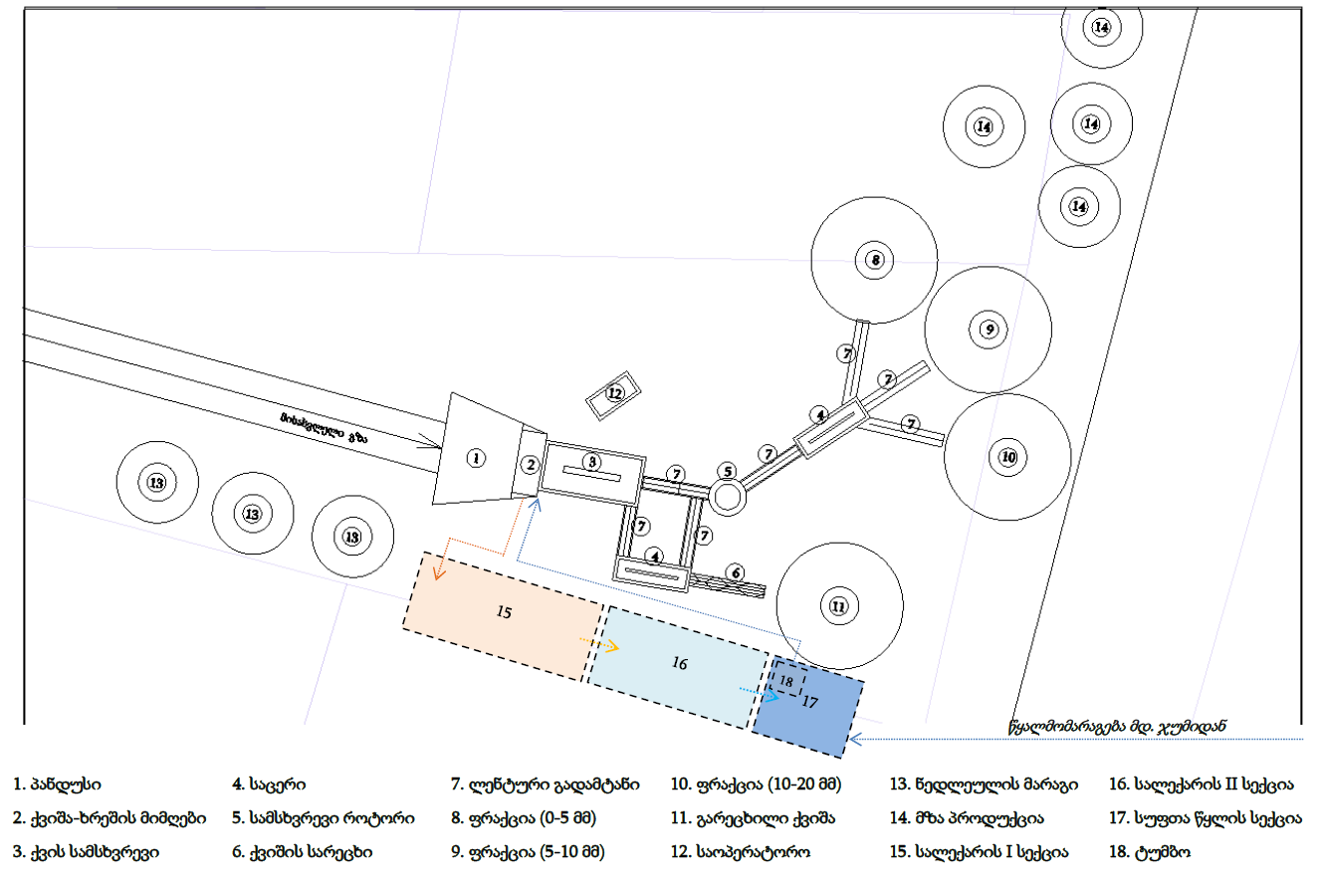 შემოტანილი ნედლეული პანდუსის (პოზიცია 1) გავლით პირდაპი მიეწოდება სამსხვრევ-დამხარისხებელი საამქროს მიმღებ ბუნკერს (2), ან მარაგის შექმნის მიზნით ნედლეულის გარკვეული ნაწილი დასაწყობდება ღია საწყობში (13). ღია საწყობში განთავსებული ნედლეულის მიმღებ ბუნკერში ეტაპობრივი გადატანა მოხდება ფრონტალური დამტვირთველის საშუალებით. ბუნკერში მიწოდების დროს გათვალისწინებულია ნედლეულის დანამვა. ბუნკერიდან ქვიშა-ხრეში მიეწოდება ყბებიან სამსხვრევს (3). სამსხვრევიდან იყრება ლენტურ ტრანსპორტიორებზე (7). შედარებით მსხვილფრაქციული მასალა გადადის როტორული სამსხვრევისკენ (5), ხოლო შედარებით წვრილფრაქციული მასალა მიეწოდება ვიბრაციულ საცერს (4). საცერის საშუალებით მსხვილფრაქციული მასალა მიეწოდება როტორულ სამსხვრევისს (5), ხოლო წვრილფრაქციული (0-5 მმ) მასალა (ქვიშა) ირეცხება (6) და საწყობდება ღია მოედანზე (11). როტორული სამსხვრევის (5) შემდგომ წყალი გადადის მეორად საცერში (4), რომელიც დამუშავებულ მასალას ახარისხებს 0-5 მმ (8), 5-10 მმ (9) და 10-20 მმ (10) ფრაქციებად. როგორც აღინიშნა, საწარმოს წლიური მწარმოებლურობაა 30000 მ3. წარმოებული პროდუქტი ფრაქციული ზომების მიხედვით შემდეგნაირად  ნაწილდება და შეადგენს:0-5 მმ ფრაქციის ქვიშა - 5 ათასი მ3/წელ - 8000 ტ/წელ; ქვიშის სარეცხიდან. ქვიშის სარეცხი ლენტური ტრანსპორტიორი და ქვიშის დროებით დასაწყობება მასალის ტენიანობიდან გამომდინარე დაანგარიშებული არ არის.0-5 მმ ფრაქციის ქვიშა - 5 ათასი მ3/წელ - 8000 ტ/წელ;5-10 მმ ფრაქციის ღორღი - 10 ათასი მ3/წელ - 17000 ტ/წელ;10-20 მმ ფრაქციის ღორღი - 10 ათასი მ3/წელ - 17000 ტ/წელ;საწარმოს ტექნოლოგიური პროცესი ავტომატიზირებულია და იმართება სპეციალური სამეთვალყურეო კაბინიდან, ოპერატორების მეშვეობით.ატმოსფერულ ჰაერში მავნე ნივთიერებათა ზღვრულად დასაშვები კონცენტრაციები საწარმოს ექსპლოატაციის პროცესში მოსალოდნელია მავნე ნივთიერების ემისია, რომლის მაქსიმალური ერთჯერადი და საშუალო დღეღამური ზღვრულად დასაშვები კონცენტრაციები [5] მოცემულია ცხრილში 4.1.ცხრილი 4.1. ატმოსფერულ ჰაერში მავნე ნივთიერებათა ზღვრულად დასაშვები კონცენტრაციებიატმოსფერულ ჰაერში გაფრქვეულ მავნე ნივთიერებათა რაოდენობის ანგარიში საქართველოს მთავრობის 2013 წლის 31 დეკემბრის დადგენილება № 435, კანონმდებლობის თანახმად ემისიის რაოდენობრივი და ხარისხობრივი მაჩვენებლების გაანგარიშება შესაძლებელია განხორციელდეს ორი გზით:უშუალოდ ინსტრუმენტული გაზომვებით;საანგარიშო მეთოდის გამოყენებით,წინამდებარე დოკუმენტში გაანგარიშება შესრულებულია საანგარიშო მეთოდის გამოყენებით.ემისიის გაანგარიშება ნედლეულის (ხრეში) საწყობი (გ-1)გაანგარიშება შესრულებულია შემდეგი მეთოდური მითითებების თანახმად [7,8,9] დასაწყობება ფხვიერი მასალების გადატვირთვა ხორციელდება ჩამტვირთავი სახელოს გარეშე. ადგილობრივი პირობები-საწყობი ღიაა ოთხივე მხრიდან.(K4 = 1). მასალის გადმოყრის სიმაღლე-1 მ. (B = 0,5) ზალპური ჩამოცლა ავტოთვითმცლელიდან ხორციელდება. 10 ტ. და მეტი ოდენობით (K9 =0,1). ქარის საანგარიშო სიჩქარეები, მ/წმ: 6.41 (K3 = 1,4); ქარის საშუალო წლიური სიჩქარე, 1,95 მ/წმ: (K3 = 1). ცხრილი 5.1.1. დამაბინძურებელ ნივთიერებათა ემისიის რაოდენობრივი და თვისობრივი მახასიათებლები მეთოდიკის მიხედვითცხრილი 5.1.2. გაანგარიშების საწყისი მონაცემებიმიღებული პირობითი აღნიშვნები, საანგარიშო ფორმულები, აგრეთვე საანგარიშო პარამეტრები და მათი დასაბუთება მოცემულია ქვემოთ:მტვრის მაქსიმალური ერთჯერადი ემისიის გაანგარიშება ხორციელდება ფორმულით:	МГР = K1 · K2 · K3 · K4 · K5 · K7 · K8 · K9 · B · Gч · 106 / 3600, გ/წმ	სადაც,K1 -მტვრის ფრაქციის (0-200მკმ) წონითი წილი მასალაში; K2 - მტვრის წილი (მტვრის მთლიანი წონითი წილიდან), რომელიც გადადის აეროზოლში (0-10მ კმ); K3 - კოეფიციენტი, რომელიც ითვალისწინებს ადგილობრივ მეტეო პირობებს; K4 - კოეფიციენტი, რომელიც ითვალისწინებს ადგილობრივ პირობებს, კვანძის დაცულობის ხარისხს გარეშე ზემოქმედებისაგან, ამტვერების პირობებს; K5 - კოეფიციენტი, რომელიც ითვალისწინებს მასალის ტენიანობას; K7 - კოეფიციენტი, რომელიც ითვალისწინებს მასალის ზომებს; K8 - შემასწორებელი კოეფიციენტი სხვადასხვა მასალისათვის გრეიფერის ტიპის გათვალისწინებით, სხვა ტიპის გადამტვირთავი მოწყობილობების გამოყენებისას K8 = 1; K9 - შემასწორებელი კოეფიციენტი ზალპური ჩამოცლისას ავტოთვითმცლელიდან. B - კოეფიციენტი, რომელიც ითვალისწინებს გადმოყრის სიმაღლეს; Gч – сგადასატვირთი მასალის რ-ბა სთ-ში, (ტ/სთ). მტვრის ჯამური წლიური ემისიის გაანგარიშება ხორციელდება ფორმულით: 	ПГР = K1 · K2 · K3 · K4 · K5 · K7 · K8 · K9 · B · Gгод, ტ/წელ	სადაც,Gгод - გადასატვირთი მასალის წლიური რ-ბა, ტ/წელ; ატმოსფერულ ჰაერში დამაბინძურებელ ნივთიერებათა მაქსიმალური ერთჯერადი და წლიური გამოყოფის გაანგარიშება მოცემულია ქვემოთ. M29096.4მ/წმ = 0,04 · 0,02 · 1,4 · 1 · 0,1 · 0,4 · 1 · 0,1 · 0,5 · 5,8 · 106 / 3600 = 0,0036089 გ/წმ;П2909 = 0,04 · 0,02 · 1 · 1 · 0,1 · 0,4 · 1 · 0,1 · 0,5 · 50000 = 0,08 ტ/წელ.შენახვაგაანგარიშება შესრულებულია შემდეგი მეთოდური მითითებების თანახმად [7,8,9]ცხრილი 5.1.3. დამაბინძურებელ ნივთიერებათა ემისიის რაოდენობრივი და თვისობრივი მახასიათებლებიმტვრის მაქსიმალური ერთჯერადი ემისიის გაანგარიშება ფხვიერი მასალის შენახვისას ხორციელდება ფორმულით: МХР = K4 · K5 · K6 · K7 · q · Fраб + K4 · K5 · K6 · K7 · 0,11 · q · (Fпл - Fраб) · (1 - η), გ/წმსადაც,K4 - კოეფიციენტი, რომელიც ითვალისწინებს ადგილობრივ პირობებს, კვანძის დაცულობის ხარისხს გარეშე ზემოქმედებისაგან, ამტვერების პირობებს; K5 - კოეფიციენტი, რომელიც ითვალისწინებს მასალის ტენიანობას; K6 - კოეფიციენტი, რომელიც ითვალისწინებს დასასაწყობებელი მასალის ზედაპირის პროფილს; K7 -კოეფიციენტი, რომელიც ითვალისწინებს მასალის ზომებს; Fраб - ფართი გეგმაზე, რომელზედაც სისტემატიურად მიმდინარეობს დასაწყობების სამუშაოები, მ2 Fпл - ამტვერების ზედაპირის ფართი გეგმაზე, მ2;q - მტვრის კუთრი ამტვერების მაქსიმალური სიდიდე, გ/(მ2*წმ); η - გაფრქვევის შემცირების ხარისხი მტვერდამხშობი სისტემის გამოყენებისას. კოეფიციენტ K6 -ის მნიშვნელობა განისაზღვრება ფორმულით: K6 = Fмакс / Fплსადაც,Fмакс - საწყობის მაქსიმალურად შევსებისას დასასაწყობებელი მასალის ზედაპირის ფაქტიური ფართი საწყობის მაქსიმალურად შევსებისას, მ2; მტვრის კუთრი ამტვერების მაქსიმალური სიდიდე განისაზღვრება ფორმულით: გ/(მ2*წმ); q = 10-3 · a · Ub, გ/(მ2*წმ);სადაც,a და b – ემპირიული კოეფიციენტებია, რომლებიც დამოკიდებულია გადასატვირთი მასალის ტიპზე; Ub - ქარის სიჩქარე, მ/წმ.მტვრის ჯამური წლიური ემისიის გაანგარიშება ფხვიერი მასალის შენახვისას ხორციელდება ფორმულით: ПХР = 0,11 · 8,64 · 10-2 · K4 · K5 · K6 · K7 · q · Fпл · (1 - η) · (T - Tд - Tc) ტ/წელ;სადაც,T – оმასალის შენახვის საერთო დრო განსახილველ პერიოდში (დღე);Tд - წვიმიან დღეთა რიცხვი; Tс - მდგრადი თოვლის საფარიან დღეთა რიცხვი; ცხრილი 5.1.4. საანგარიშო პარამეტრები და მათი მნიშვნელობებიატმოსფერულ ჰაერში დამაბინძურებელ ნივთიერებათა მაქსიმალური ერთჯერადი და წლიური გამოყოფის გაანგარიშება მოცემულია ქვემოთ. q29096.41 მ/წმ. = 10-3 · 0,0135 · 6,412.987 = 0,0034707 გ/(მ²∙წმ);M29096.41 მ/წმ. = 1 · 0,1 · 1,5 · 0,4 · 0,0034707 · 10 + 	 + 1 · 0,1 · 1,5 · 0,4 · 0,11 · 0,0034707 · (200 - 10) = 0,0064347 გ/წმ;q2909 = 10-3 · 0,0135 · 1,952.987 = 0,0000992 გ/(მ²∙წმ);П2909 = 0,11∙8,64∙10-2∙1∙0,1∙1,5∙0,4∙0,0000992∙200∙(366-144-15) = 0,0023427 ტ/წელ.საქართველოს მთავრობის 2013 წლის 31 დეკემბერის, დადგენილება N435-ის, დანართი 117-ის მიხედვით. გაანგარიშებისას რეკომენდირებულია გამოყენებულ იქნას ამ გაფრქვევების მნიშვნელობების შემასწორებელი მტვრის დალექვის მახასიათებელი კოეფიციენტები 0,4.ემისიის გაანგარიშება სამსხვრევიდან (გ-2)სამსხვრევ კომპლექსში შედის შემდეგი გამოყოფის წყაროები:მიმღები ბუნკერიყბებიანი სამსხვრევი სველი მეთოდითროტორული სამსხვრევი სველი მეოდით2 საცერილენტური ტრანსპორტიორი 7 ერთეულიემისიის გაანგარიშება ხრეშის ბუნკერში ჩაყრისასგაანგარიშება შესრულებულია შემდეგი მეთოდური მითითებების თანახმად [7,8,9]ფხვიერი მასალების გადატვირთვა ხორციელდება ჩამტვირთავი სახელოს გარეშე. ადგილობრივი პირობები-საწყობი ღიაა ოთხივე მხრიდან.(K4 = 1). მასალის გადმოყრის სიმაღლე-1მ. (B = 0,5) ზალპური ჩამოცლა ავტოთვითმცლელიდან ხორციელდება. 10ტ-ზე ნაკლები ოდენობით (K9 =0,2). ქარის საანგარიშო სიჩქარეები,  6,41 მ/წმ: (K3 = 1,4); ქარის საშუალო წლიური სიჩქარე, 1.95   (K3 = 1). ცხრილი 5.2.1.1. დამაბინძურებელ ნივთიერებათა ემისიის რაოდენობრივი და თვისობრივი მახასიათებლები მეთოდიკის მიხედვითცხრილი 5.2.1.2. გაანგარიშების საწყისი მონაცემებიმიღებული პირობითი აღნიშვნები, საანგარიშო ფორმულები, აგრეთვე საანგარიშო პარამეტრები და მათი დასაბუთება მოცემულია ქვემოთ:მტვრის მაქსიმალური ერთჯერადი ემისიის გაანგარიშება ხორციელდება ფორმულით:	МГР = K1 · K2 · K3 · K4 · K5 · K7 · K8 · K9 · B · Gч · 106 / 3600, გ/წმ	სადაც,K1 -მტვრის ფრაქციის (0-200მკმ) წონითი წილი მასალაში; K2 - მტვრის წილი (მტვრის მთლიანი წონითი წილიდან), რომელიც გადადის აეროზოლში (0-10მ კმ); K3 - კოეფიციენტი, რომელიც ითვალისწინებს ადგილობრივ მეტეო პირობებს; K4 - კოეფიციენტი, რომელიც ითვალისწინებს ადგილობრივ პირობებს, კვანძის დაცულობის ხარისხს გარეშე ზემოქმედებისაგან, ამტვერების პირობებს; K5 - კოეფიციენტი, რომელიც ითვალისწინებს მასალის ტენიანობას; K7 - კოეფიციენტი, რომელიც ითვალისწინებს მასალის ზომებს; K8 - შემასწორებელი კოეფიციენტი სხვადასხვა მასალისათვის გრეიფერის ტიპის გათვალისწინებით, სხვა ტიპის გადამტვირთავი მოწყობილობების გამოყენებისას K8 = 1; K9 - შემასწორებელი კოეფიციენტი ზალპური ჩამოცლისას ავტოთვითმცლელიდან. B - კოეფიციენტი, რომელიც ითვალისწინებს გადმოყრის სიმაღლეს; Gч – сგადასატვირთი მასალის რ-ბა სთ-ში, (ტ/სთ). მტვრის ჯამური წლიური ემისიის გაანგარიშება ხორციელდება ფორმულით: 	ПГР = K1 · K2 · K3 · K4 · K5 · K7 · K8 · K9 · B · Gгод, ტ/წელ	სადაც,Gгод - გადასატვირთი მასალის წლიური რ-ბა, ტ/წელ; ატმოსფერულ ჰაერში დამაბინძურებელ ნივთიერებათა მაქსიმალური ერთჯერადი და წლიური გამოყოფის გაანგარიშება მოცემულია ქვემოთ. M29096.41მ/წმ = 0,04 · 0,02 · 1,4 · 1 · 0,1 · 0,4 · 1 · 0,2 · 0,5 · 25 · 106 / 3600 = 0,0311111 გ/წმ;П2909 = 0,04 · 0,02 · 1 · 1 · 0,1 · 0,4 · 1 · 0,2 · 0,5 · 50000 = 0,16 ტ/წელ.ემისიის გაანგარიშება ყბებიანი სამსხვრევიდან, როტორული სამსხვრევიდან და ორი საცერიდან გაანგარიშება შესრულებულია შემდეგი მეთოდური მითითებების თანახმად [10]ცხრილი 5.2.2.1. დამაბინძურებელ ნივთიერებათა ემისიის რაოდენობრივი და თვისობრივი მახასიათებლები ცხრილი 5.2.2.2. გაანგარიშების საწყისი მონაცემებიმტვრის ჯამური გამოყოფა ტექნოლოგიური დანადგარიდან გაიანგარიშება ფორმულით: 	Mп = 3600 · 10-6 · t · V · C, ტ/წელ;	სადაც t - ტექნოლოგიური დანადგარის მუშობის დრო წელიწადში, სთ. V - აირჰაეროვანი ნაკადის მოცულობა გამწმენდის შესასვლელზე მ³/წმ; C - მტვრის კონცენტრაცია გამწმენდის შესასვლელზე, გ/მ³ მტვრის მაქსიმალური ერთჯერადი გამოყოფა გაიანგარიშება ფორმულით: G = V · C, გ/წმ;დამაბინძურებელ ნივთიერებათა (გამოყოფის) ემისიის  მაქსიმალური ერთჯერადი და წლიური გაანგარიშება მოცემულია ქვემოთ: ყბებიანი სამსხვრევი -აირჰაეროვანი ნარევის მოცულობითი სიჩქარე V= 14000მ3/სთ; მტვრის კონცენტრაცია- C = 13გ/მ3V = 14000 / 3600 = 3,89, მ³/წმ;M2909 = 3600 · 10-6 · 2000 · 3,89 · 13 = 364.0 ტ/წელ;G2909 = 3,88889 · 13 = 50,556 გ/წმ.როტორული სამსხვრევი -აირჰაეროვანი ნარევის მოცულობითი სიჩქარე V= 18000მ3/სთ; მტვრის კონცენტრაცია - C = 18გ/მ3V = 18000 / 3600 = 5.0 მ³/წმ;M2909 = 3600 · 10-6 · 2000 · 5 · 18 = 648.0 ტ/წელ;G2909 = 5 · 18 = 90.0 გ/წმ.საცერი (გროხოტი) -აირჰაეროვანი ნარევის მოცულობითი სიჩქარე V= 3500მ3/სთ; მტვრის კონცენტრაცია- C = 10გ/მ3V = 3500 / 3600 = 0,97 მ³/წმ;M2909 = 3600 · 10-6 · 2000 · 0,97 · 10 = 70.0 ტ/წელ;G2909 = 0,972222 · 10 = 9,722 გ/წმ.საცერი (გროხოტი) -აირჰაეროვანი ნარევის მოცულობითი სიჩქარე V= 3500მ3/სთ; მტვრის კონცენტრაცია- C = 10გ/მ3V = 3500 / 3600 = 0,97 მ³/წმ;M2909 = 3600 · 10-6 · 2000 · 0,97 · 10 = 70.0 ტ/წელ;G2909 = 0,972222 · 10 = 9,722 გ/წმ.მეთოდური მითითებების თანახმად [12], ისეთი შემხთვევების დროს რომელიც მიმდინარეობს არაორგანიზებული წყაროებიდან და განთავსებულია ღია ცის ქვეშ, გამოიყენება მეთოდიკა რომელიც დასაბუთებულია კუთრი გამოყოფის მაჩვენებლებზე. ესეთი წყაროებიდან გაფრქვევის საანგარიშოდ (გაცრა, დაფქვა, გადატვირთვა, შენახვა და ა.შ.) მიზანშეწონილია შედეგები დაკორექტირდეს (K2-K7)-ის კოეფიციენტების მეშვეობით. МГР = K1 · K2 · K3 · K4 · K5 · K7 · K8 · K9 · B · Gч · 106 / 3600, გ/წმსადაც K2 - მტვრის წილი (მტვრის მთლიანი წონითი წილიდან), რომელიც გადადის აეროზოლში (0-10მკმ); K3 - კოეფიციენტი, რომელიც ითვალისწინებს ადგილობრივ მეტეო პირობებს; K4 - კოეფიციენტი, რომელიც ითვალისწინებს ადგილობრივ პირობებს, კვანძის დაცულობის ხარისხს გარეშე ზემოქმედებისაგან, ამტვერების პირობებს; K5 - კოეფიციენტი, რომელიც ითვალისწინებს მასალის ტენიანობას; K7 - კოეფიციენტი, რომელიც ითვალისწინებს მასალის ზომებს; ზემოთაღნიშნული კოეფიციენტების მნიშვნელობები საწარმოს კონკრეტული პირობებისათვის მოყვანილია ცხრილშიგამომდინარე შემასწორებელი კოეფიციენტების გამოყენებით, ატმოსფერულ ჰაერში გაფრქვეულ მავნე ნივთიერებათა რაოდენობა იქნება:G2909 = 160.0 × 0.02 × 1.7 × 1 × 0.1 × 0.5 = 0.272 გ/წმ. M2909 = 1152.0 × 0.02 × 1.7 × 1 × 0.1 × 0.5 =  1. 958 ტ/წელ. ემისიის გაანგარიშება ლენტური კონვეირებიდანლენტური კონვეიერების (7 ერთეული) ჯამური სიგრძე შეადგენს 85 მ. სიგანედ აღებულია ერთი მეტრი და  ფრაქცია 5-3 მმ. გაანგარიშება შესრულებულია შემდეგი მეთოდური მითითებების თანახმად [7,8,9]ტრანსპორტირება ხორციელდება ღია კონვეირული ლენტების საშუალებით, სიგანით-1მ. საერთო სიგრძე შეადგენს 85 მეტრს. ქარის საანგარიშო სიჩქარეები შეადგენს, მ/წმ: 6,41 (K3 = 1,4); საშუალო წლიური ქარის სიჩქარე 1,95 მ/წმ (K3 = 1).ცხრილი 5.2.3.1. დამაბინძურებელ ნივთიერებათა ემისიის რაოდენობრივი და თვისობრივი მახასიათებლები მეთოდიკის მიხედვითსაწყისი მონაცემები ცხრილი 4.2.3.2.მიღებული პირობითი აღნიშვნები, საანგარიშო ფორმულები, აგრეთვე საანგარიშო პარამეტრები და მათი დასაბუთება მოცემულია ქვემოთ.არაორგანული მტვერი: 20% SiO2ს ჯამური მასის ემისია, რომელიც წარმოიქმნება მასალის ტრანსპორტირებისას ღია ლენტური კონვეირიდან, განისაზღვრება ფორმულით:МК = 3,6 • K3 • K5 • WК • L • l • γ • T, ტ/წელ;სადაც:K3 - კოეფიციენტი, რომელიც ითვალისწინებს ადგილობრივ მეტეო პირობებს ;K5 - კოეფიციენტი, რომელიც ითვალისწინებს მასალის ტენიანობას; WК - ლენტური ტრანსპორტიორიდან კუთრი ამტვერება, კგ/მ2*წმ; L - ლენტური ტრანსპორტიორის სიგანე, მ. l - ლენტური ტრანსპორტიორის სიგრძე, მ. γ - კოეფიციენტი, რომელიც ითვალისწინებს მასალის დაწვრილმარცვლოვანებას;T - მუშაობის წლიური დრო, სთ/წელ; მაქსიმალური ერთჯერადი ემისია რომელიც წარმოიქმნება მასალის ტრანსპორტირებისას ღია ლენტური კონვეირიდან, განისაზღვრება ფორმულით:М'К = K3 • K5 • WК • L • l • γ • 103, გ/წმ;ატმოსფერულ ჰაერში დამაბინძურებელ ნივთიერებათა მაქსიმალური ერთჯერადი და წლიური გამოყოფის გაანგარიშება მოცემულია ქვემოთ. M'29096.41 მ/წმ = 1,4 · 0,1 · 0,0000045 · 85 · 1 · 0,7 · 103 = 0,0376086 გ/წმ;M2909 = 3,6 · 1 · 0,1 · 0,0000045 · 85 · 1 · 0,7 · 2000 = 0,1934154 ტ/წელ.საქართველოს მთავრობის 2013 წლის 31 დეკემბერის, დადგენილება N435-ის, დანართი 117-ის მიხედვით. გაანგარიშებისას რეკომენდირებულია გამოყენებულ იქნას ამ გაფრქვევების მნიშვნელობების შემასწორებელი მტვრის დალექვის მახასიათებელი კოეფიციენტები 0,4.გაფრქვევა წყაროდან გ-2 იქნება:5.3. ემისიის გაანგარიშება პროდუქტის (ღორღი ) საწყობიდან წვრილი ფრაქცია (გ-3)გაანგარიშება შესრულებულია შემდეგი მეთოდური მითითებების თანახმად [7,8,9]დასაწყობება ფხვიერი მასალების გადატვირთვა ხორციელდება ჩამტვირთავი სახელოს გარეშე. ადგილობრივი პირობები-საწყობი ღიაა ოთხივე მხრიდან.(K4 = 1). მასალის გადმოყრის სიმაღლე-1 მ. (B = 0,5) ზალპური ჩამოცლა ავტოთვითმცლელიდან არ ხორციელდება. (K9 =1). ქარის საანგარიშო სიჩქარეები, მ/წმ: 6,41 (K3 = 1,4); ქარის საშუალო წლიური სიჩქარე, 1,95 მ/წმ: (K3 = 1). ცხრილი 5.3.1. დამაბინძურებელ ნივთიერებათა ემისიის რაოდენობრივი და თვისობრივი მახასიათებლები მეთოდიკის მიხედვითცხრილი 5.3.2. გაანგარიშების საწყისი მონაცემებიმიღებული პირობითი აღნიშვნები, საანგარიშო ფორმულები, აგრეთვე საანგარიშო პარამეტრები და მათი დასაბუთება მოცემულია ქვემოთ:მტვრის მაქსიმალური ერთჯერადი ემისიის გაანგარიშება ხორციელდება ფორმულით:	МГР = K1 · K2 · K3 · K4 · K5 · K7 · K8 · K9 · B · Gч · 106 / 3600, გ/წმ	სადაც,K1 -მტვრის ფრაქციის (0-200მკმ) წონითი წილი მასალაში; K2 - მტვრის წილი (მტვრის მთლიანი წონითი წილიდან), რომელიც გადადის აეროზოლში (0-10მ კმ); K3 - კოეფიციენტი, რომელიც ითვალისწინებს ადგილობრივ მეტეო პირობებს; K4 - კოეფიციენტი, რომელიც ითვალისწინებს ადგილობრივ პირობებს, კვანძის დაცულობის ხარისხს გარეშე ზემოქმედებისაგან, ამტვერების პირობებს; K5 - კოეფიციენტი, რომელიც ითვალისწინებს მასალის ტენიანობას; K7 - კოეფიციენტი, რომელიც ითვალისწინებს მასალის ზომებს; K8 - შემასწორებელი კოეფიციენტი სხვადასხვა მასალისათვის გრეიფერის ტიპის გათვალისწინებით, სხვა ტიპის გადამტვირთავი მოწყობილობების გამოყენებისას K8 = 1; K9 - შემასწორებელი კოეფიციენტი ზალპური ჩამოცლისას ავტოთვითმცლელიდან. B - კოეფიციენტი, რომელიც ითვალისწინებს გადმოყრის სიმაღლეს; Gч – сგადასატვირთი მასალის რ-ბა სთ-ში, (ტ/სთ). მტვრის ჯამური წლიური ემისიის გაანგარიშება ხორციელდება ფორმულით: 	ПГР = K1 · K2 · K3 · K4 · K5 · K7 · K8 · K9 · B · Gгод, ტ/წელ	სადაც,Gгод - გადასატვირთი მასალის წლიური რ-ბა, ტ/წელ; ატმოსფერულ ჰაერში დამაბინძურებელ ნივთიერებათა მაქსიმალური ერთჯერადი და წლიური გამოყოფის გაანგარიშება მოცემულია ქვემოთ. M29097.4მ/წმ = 0,04 · 0,02 · 1,4 · 1 · 0,01 · 0,7 · 1 · 1 · 0,5 · 4 · 106 / 3600 = 0,0043556 გ/წმ;П2909 = 0,04 · 0,02 · 1 · 1 · 0,01 · 0,7 · 1 · 1 · 0,5 · 8000 = 0,0224 ტ/წელ.შენახვაგაანგარიშება შესრულებულია შემდეგი მეთოდური მითითებების თანახმად [7,8,9]ცხრილი 5.3.3. დამაბინძურებელ ნივთიერებათა ემისიის რაოდენობრივი და თვისობრივი მახასიათებლებიმტვრის მაქსიმალური ერთჯერადი ემისიის გაანგარიშება ფხვიერი მასალის შენახვისას ხორციელდება ფორმულით: МХР = K4 · K5 · K6 · K7 · q · Fраб + K4 · K5 · K6 · K7 · 0,11 · q · (Fпл - Fраб) · (1 - η), გ/წმსადაც,K4 - კოეფიციენტი, რომელიც ითვალისწინებს ადგილობრივ პირობებს, კვანძის დაცულობის ხარისხს გარეშე ზემოქმედებისაგან, ამტვერების პირობებს; K5 - კოეფიციენტი, რომელიც ითვალისწინებს მასალის ტენიანობას; K6 - კოეფიციენტი, რომელიც ითვალისწინებს დასასაწყობებელი მასალის ზედაპირის პროფილს; K7 -კოეფიციენტი, რომელიც ითვალისწინებს მასალის ზომებს; Fраб - ფართი გეგმაზე, რომელზედაც სისტემატიურად მიმდინარეობს დასაწყობების სამუშაოები, მ2 Fпл - ამტვერების ზედაპირის ფართი გეგმაზე, მ2;q - მტვრის კუთრი ამტვერების მაქსიმალური სიდიდე, გ/(მ2*წმ); η - გაფრქვევის შემცირების ხარისხი მტვერდამხშობი სისტემის გამოყენებისას. კოეფიციენტ K6 -ის მნიშვნელობა განისაზღვრება ფორმულით: K6 = Fмакс / Fплსადაც,Fмакс - საწყობის მაქსიმალურად შევსებისას დასასაწყობებელი მასალის ზედაპირის ფაქტიური ფართი საწყობის მაქსიმალურად შევსებისას, მ2; მტვრის კუთრი ამტვერების მაქსიმალური სიდიდე განისაზღვრება ფორმულით: გ/(მ2*წმ); q = 10-3 · a · Ub, გ/(მ2*წმ);სადაც,a და b – ემპირიული კოეფიციენტებია, რომლებიც დამოკიდებულია გადასატვირთი მასალის ტიპზე; Ub - ქარის სიჩქარე, მ/წმ.მტვრის ჯამური წლიური ემისიის გაანგარიშება ფხვიერი მასალის შენახვისას ხორციელდება ფორმულით: ПХР = 0,11 · 8,64 · 10-2 · K4 · K5 · K6 · K7 · q · Fпл · (1 - η) · (T - Tд - Tc) ტ/წელ;სადაც,T – оმასალის შენახვის საერთო დრო განსახილველ პერიოდში (დღე);Tд - წვიმიან დღეთა რიცხვი; Tс - მდგრადი თოვლის საფარიან დღეთა რიცხვი; ცხრილი 5.3.4. საანგარიშო პარამეტრები და მათი მნიშვნელობებიატმოსფერულ ჰაერში დამაბინძურებელ ნივთიერებათა მაქსიმალური ერთჯერადი და წლიური გამოყოფის გაანგარიშება მოცემულია ქვემოთ. q29096.41 მ/წმ. = 10-3 · 0,0135 · 6,412.987 = 0,0034707 გ/(მ²∙წმ);M29096.41 მ/წმ. = 1 · 0,1 · 1,5 · 0,7 · 0,0034707 · 10 + 	 + 1 · 0,1 · 1,5 · 0,7 · 0,11 · 0,0034707 · (100 - 10) = 0,0072521 გ/წმ;q2909 = 10-3 · 0,0135 · 1,952.987 = 0,0000992 გ/(მ²∙წმ);П2909 = 0,11∙8,64∙10-2∙1∙0,1∙1,5∙0,7∙0,0000992∙100∙(366-144-15) = 0,0020499 ტ/წელ.საქართველოს მთავრობის 2013 წლის 31 დეკემბერის, დადგენილება N435-ის, დანართი 117-ის მიხედვით. გაანგარიშებისას რეკომენდირებულია გამოყენებულ იქნას ამ გაფრქვევების მნიშვნელობების შემასწორებელი მტვრის დალექვის მახასიათებელი კოეფიციენტები 0,4.5.4. ემისიის გაანგარიშება პროდუქტის (ღორღი) საწყობიდან საშუალო ფრაქცია (გ-4)გაანგარიშება შესრულებულია შემდეგი მეთოდური მითითებების თანახმად [7,8,9]დასაწყობება ფხვიერი მასალების გადატვირთვა ხორციელდება ჩამტვირთავი სახელოს გარეშე. ადგილობრივი პირობები-საწყობი ღიაა ოთხივე მხრიდან.(K4 = 1). მასალის გადმოყრის სიმაღლე-1 მ. (B = 0,5) ზალპური ჩამოცლა ავტოთვითმცლელიდან არ ხორციელდება. (K9 =1). ქარის საანგარიშო სიჩქარეები, მ/წმ: 6,41 (K3 = 1,4); ქარის საშუალო წლიური სიჩქარე, 1,95 მ/წმ: (K3 = 1). ცხრილი 5.4.1. დამაბინძურებელ ნივთიერებათა ემისიის რაოდენობრივი და თვისობრივი მახასიათებლები მეთოდიკის მიხედვითცხრილი 5.4.2. გაანგარიშების საწყისი მონაცემებიმიღებული პირობითი აღნიშვნები, საანგარიშო ფორმულები, აგრეთვე საანგარიშო პარამეტრები და მათი დასაბუთება მოცემულია ქვემოთ:მტვრის მაქსიმალური ერთჯერადი ემისიის გაანგარიშება ხორციელდება ფორმულით:	МГР = K1 · K2 · K3 · K4 · K5 · K7 · K8 · K9 · B · Gч · 106 / 3600, გ/წმ	სადაც,K1 -მტვრის ფრაქციის (0-200მკმ) წონითი წილი მასალაში; K2 - მტვრის წილი (მტვრის მთლიანი წონითი წილიდან), რომელიც გადადის აეროზოლში (0-10მ კმ); K3 - კოეფიციენტი, რომელიც ითვალისწინებს ადგილობრივ მეტეო პირობებს; K4 - კოეფიციენტი, რომელიც ითვალისწინებს ადგილობრივ პირობებს, კვანძის დაცულობის ხარისხს გარეშე ზემოქმედებისაგან, ამტვერების პირობებს; K5 - კოეფიციენტი, რომელიც ითვალისწინებს მასალის ტენიანობას; K7 - კოეფიციენტი, რომელიც ითვალისწინებს მასალის ზომებს; K8 - შემასწორებელი კოეფიციენტი სხვადასხვა მასალისათვის გრეიფერის ტიპის გათვალისწინებით, სხვა ტიპის გადამტვირთავი მოწყობილობების გამოყენებისას K8 = 1; K9 - შემასწორებელი კოეფიციენტი ზალპური ჩამოცლისას ავტოთვითმცლელიდან. B - კოეფიციენტი, რომელიც ითვალისწინებს გადმოყრის სიმაღლეს; Gч – сგადასატვირთი მასალის რ-ბა სთ-ში, (ტ/სთ). მტვრის ჯამური წლიური ემისიის გაანგარიშება ხორციელდება ფორმულით: 	ПГР = K1 · K2 · K3 · K4 · K5 · K7 · K8 · K9 · B · Gгод, ტ/წელ	სადაც,Gгод - გადასატვირთი მასალის წლიური რ-ბა, ტ/წელ; ატმოსფერულ ჰაერში დამაბინძურებელ ნივთიერებათა მაქსიმალური ერთჯერადი და წლიური გამოყოფის გაანგარიშება მოცემულია ქვემოთ. M29096.41მ/წმ = 0,04 · 0,02 · 1,4 · 1 · 0,01 · 0,6 · 1 · 1 · 0,5 · 8,5 · 106 / 3600 = 0,0079333 გ/წმ;П2909 = 0,04 · 0,02 · 1 · 1 · 0,01 · 0,6 · 1 · 1 · 0,5 · 17000 = 0,0408 ტ/წელ.შენახვაგაანგარიშება შესრულებულია შემდეგი მეთოდური მითითებების თანახმად [7,8,9]ცხრილი 5.4.3. დამაბინძურებელ ნივთიერებათა ემისიის რაოდენობრივი და თვისობრივი მახასიათებლებიმტვრის მაქსიმალური ერთჯერადი ემისიის გაანგარიშება ფხვიერი მასალის შენახვისას ხორციელდება ფორმულით: МХР = K4 · K5 · K6 · K7 · q · Fраб + K4 · K5 · K6 · K7 · 0,11 · q · (Fпл - Fраб) · (1 - η), გ/წმსადაც,K4 - კოეფიციენტი, რომელიც ითვალისწინებს ადგილობრივ პირობებს, კვანძის დაცულობის ხარისხს გარეშე ზემოქმედებისაგან, ამტვერების პირობებს; K5 - კოეფიციენტი, რომელიც ითვალისწინებს მასალის ტენიანობას; K6 - კოეფიციენტი, რომელიც ითვალისწინებს დასასაწყობებელი მასალის ზედაპირის პროფილს; K7 -კოეფიციენტი, რომელიც ითვალისწინებს მასალის ზომებს; Fраб - ფართი გეგმაზე, რომელზედაც სისტემატიურად მიმდინარეობს დასაწყობების სამუშაოები, მ2 Fпл - ამტვერების ზედაპირის ფართი გეგმაზე, მ2;q - მტვრის კუთრი ამტვერების მაქსიმალური სიდიდე, გ/(მ2*წმ); η - გაფრქვევის შემცირების ხარისხი მტვერდამხშობი სისტემის გამოყენებისას. კოეფიციენტ K6 -ის მნიშვნელობა განისაზღვრება ფორმულით: K6 = Fмакс / Fплსადაც,Fмакс - საწყობის მაქსიმალურად შევსებისას დასასაწყობებელი მასალის ზედაპირის ფაქტიური ფართი საწყობის მაქსიმალურად შევსებისას, მ2; მტვრის კუთრი ამტვერების მაქსიმალური სიდიდე განისაზღვრება ფორმულით: გ/(მ2*წმ); q = 10-3 · a · Ub, გ/(მ2*წმ);სადაც,a და b – ემპირიული კოეფიციენტებია, რომლებიც დამოკიდებულია გადასატვირთი მასალის ტიპზე; Ub - ქარის სიჩქარე, მ/წმ.მტვრის ჯამური წლიური ემისიის გაანგარიშება ფხვიერი მასალის შენახვისას ხორციელდება ფორმულით: ПХР = 0,11 · 8,64 · 10-2 · K4 · K5 · K6 · K7 · q · Fпл · (1 - η) · (T - Tд - Tc) ტ/წელ;სადაც,T – оმასალის შენახვის საერთო დრო განსახილველ პერიოდში (დღე);Tд - წვიმიან დღეთა რიცხვი; Tс - მდგრადი თოვლის საფარიან დღეთა რიცხვი; ცხრილი 5.4.4. საანგარიშო პარამეტრები და მათი მნიშვნელობებიატმოსფერულ ჰაერში დამაბინძურებელ ნივთიერებათა მაქსიმალური ერთჯერადი და წლიური გამოყოფის გაანგარიშება მოცემულია ქვემოთ. q29096.41 მ/წმ. = 10-3 · 0,0135 · 6,412.987 = 0,0034707 გ/(მ²∙წმ);M29096.41 მ/წმ. = 1 · 0,1 · 1,5 · 0,6 · 0,0034707 · 10 + 	 + 1 · 0,1 · 1,5 · 0,6 · 0,11 · 0,0034707 · (200 - 10) = 0,0096521 გ/წმ;q2909 = 10-3 · 0,0135 · 1,952.987 = 0,0000992 გ/(მ²∙წმ);П2909 = 0,11∙8,64∙10-2∙1∙0,1∙1,5∙0,6∙0,0000992∙200∙(366-144-15) = 0,0035141 ტ/წელ.საქართველოს მთავრობის 2013 წლის 31 დეკემბერის, დადგენილება N435-ის, დანართი 117-ის მიხედვით. გაანგარიშებისას რეკომენდირებულია გამოყენებულ იქნას ამ გაფრქვევების მნიშვნელობების შემასწორებელი მტვრის დალექვის მახასიათებელი კოეფიციენტები 0,4.5.5. ემისიის გაანგარიშება პროდუქტის (ღორღი) საწყობიდან მსხვილი ფრაქცია (გ-5)გაანგარიშება შესრულებულია შემდეგი მეთოდური მითითებების თანახმად [7,8,9]დასაწყობება ფხვიერი მასალების გადატვირთვა ხორციელდება ჩამტვირთავი სახელოს გარეშე. ადგილობრივი პირობები-საწყობი ღიაა ოთხივე მხრიდან.(K4 = 1). მასალის გადმოყრის სიმაღლე-1მ. (B = 0,5) ზალპური ჩამოცლა ავტოთვითმცლელიდან არ ხორციელდება. (K9 =1). ქარის საანგარიშო სიჩქარეები, მ/წმ: 6,41 (K3 = 1,4); ქარის საშუალო წლიური სიჩქარე, 1,95 მ/წმ: (K3 = 1). ცხრილი 5.5.1. დამაბინძურებელ ნივთიერებათა ემისიის რაოდენობრივი და თვისობრივი მახასიათებლები მეთოდიკის მიხედვითცხრილი 5.5.2. გაანგარიშების საწყისი მონაცემებიმიღებული პირობითი აღნიშვნები, საანგარიშო ფორმულები, აგრეთვე საანგარიშო პარამეტრები და მათი დასაბუთება მოცემულია ქვემოთ:მტვრის მაქსიმალური ერთჯერადი ემისიის გაანგარიშება ხორციელდება ფორმულით:	МГР = K1 · K2 · K3 · K4 · K5 · K7 · K8 · K9 · B · Gч · 106 / 3600, გ/წმ	სადაც,K1 -მტვრის ფრაქციის (0-200მკმ) წონითი წილი მასალაში; K2 - მტვრის წილი (მტვრის მთლიანი წონითი წილიდან), რომელიც გადადის აეროზოლში (0-10მ კმ); K3 - კოეფიციენტი, რომელიც ითვალისწინებს ადგილობრივ მეტეო პირობებს; K4 - კოეფიციენტი, რომელიც ითვალისწინებს ადგილობრივ პირობებს, კვანძის დაცულობის ხარისხს გარეშე ზემოქმედებისაგან, ამტვერების პირობებს; K5 - კოეფიციენტი, რომელიც ითვალისწინებს მასალის ტენიანობას; K7 - კოეფიციენტი, რომელიც ითვალისწინებს მასალის ზომებს; K8 - შემასწორებელი კოეფიციენტი სხვადასხვა მასალისათვის გრეიფერის ტიპის გათვალისწინებით, სხვა ტიპის გადამტვირთავი მოწყობილობების გამოყენებისას K8 = 1; K9 - შემასწორებელი კოეფიციენტი ზალპური ჩამოცლისას ავტოთვითმცლელიდან. B - კოეფიციენტი, რომელიც ითვალისწინებს გადმოყრის სიმაღლეს; Gч – сგადასატვირთი მასალის რ-ბა სთ-ში, (ტ/სთ). მტვრის ჯამური წლიური ემისიის გაანგარიშება ხორციელდება ფორმულით: 	ПГР = K1 · K2 · K3 · K4 · K5 · K7 · K8 · K9 · B · Gгод, ტ/წელ	სადაც,Gгод - გადასატვირთი მასალის წლიური რ-ბა, ტ/წელ; ატმოსფერულ ჰაერში დამაბინძურებელ ნივთიერებათა მაქსიმალური ერთჯერადი და წლიური გამოყოფის გაანგარიშება მოცემულია ქვემოთ. M29096.41მ/წმ = 0,04 · 0,02 · 1,4 · 1 · 0,01 · 0,5 · 1 · 1 · 0,5 · 8,5 · 106 / 3600 = 0,0066111 გ/წმ;П2909 = 0,04 · 0,02 · 1 · 1 · 0,01 · 0,5 · 1 · 1 · 0,5 · 17000 = 0,034 ტ/წელ.შენახვაგაანგარიშება შესრულებულია შემდეგი მეთოდური მითითებების თანახმად [7,8,9]ცხრილი 5.5.3. დამაბინძურებელ ნივთიერებათა ემისიის რაოდენობრივი და თვისობრივი მახასიათებლებიმტვრის მაქსიმალური ერთჯერადი ემისიის გაანგარიშება ფხვიერი მასალის შენახვისას ხორციელდება ფორმულით: МХР = K4 · K5 · K6 · K7 · q · Fраб + K4 · K5 · K6 · K7 · 0,11 · q · (Fпл - Fраб) · (1 - η), გ/წმსადაც,K4 - კოეფიციენტი, რომელიც ითვალისწინებს ადგილობრივ პირობებს, კვანძის დაცულობის ხარისხს გარეშე ზემოქმედებისაგან, ამტვერების პირობებს; K5 - კოეფიციენტი, რომელიც ითვალისწინებს მასალის ტენიანობას; K6 - კოეფიციენტი, რომელიც ითვალისწინებს დასასაწყობებელი მასალის ზედაპირის პროფილს; K7 -კოეფიციენტი, რომელიც ითვალისწინებს მასალის ზომებს; Fраб - ფართი გეგმაზე, რომელზედაც სისტემატიურად მიმდინარეობს დასაწყობების სამუშაოები, მ2 Fпл - ამტვერების ზედაპირის ფართი გეგმაზე, მ2;q - მტვრის კუთრი ამტვერების მაქსიმალური სიდიდე, გ/(მ2*წმ); η - გაფრქვევის შემცირების ხარისხი მტვერდამხშობი სისტემის გამოყენებისას. კოეფიციენტ K6 -ის მნიშვნელობა განისაზღვრება ფორმულით: K6 = Fмакс / Fплსადაც,Fмакс - საწყობის მაქსიმალურად შევსებისას დასასაწყობებელი მასალის ზედაპირის ფაქტიური ფართი საწყობის მაქსიმალურად შევსებისას, მ2; მტვრის კუთრი ამტვერების მაქსიმალური სიდიდე განისაზღვრება ფორმულით: გ/(მ2*წმ); q = 10-3 · a · Ub, გ/(მ2*წმ);სადაც,a და b – ემპირიული კოეფიციენტებია, რომლებიც დამოკიდებულია გადასატვირთი მასალის ტიპზე; Ub - ქარის სიჩქარე, მ/წმ.მტვრის ჯამური წლიური ემისიის გაანგარიშება ფხვიერი მასალის შენახვისას ხორციელდება ფორმულით: ПХР = 0,11 · 8,64 · 10-2 · K4 · K5 · K6 · K7 · q · Fпл · (1 - η) · (T - Tд - Tc) ტ/წელ;სადაც,T – оმასალის შენახვის საერთო დრო განსახილველ პერიოდში (დღე);Tд - წვიმიან დღეთა რიცხვი; Tс - მდგრადი თოვლის საფარიან დღეთა რიცხვი; ცხრილი 5.5.4. საანგარიშო პარამეტრები და მათი მნიშვნელობებიატმოსფერულ ჰაერში დამაბინძურებელ ნივთიერებათა მაქსიმალური ერთჯერადი და წლიური გამოყოფის გაანგარიშება მოცემულია ქვემოთ. q29096.41 მ/წმ. = 10-3 · 0,0135 · 6,412.987 = 0,0034707 გ/(მ²∙წმ);M29096.41 მ/წმ. = 1 · 0,1 · 1,5 · 0,5 · 0,0034707 · 10 + 	 + 1 · 0,1 · 1,5 · 0,5 · 0,11 · 0,0034707 · (200 - 10) = 0,0080434 გ/წმ;q2909 = 10-3 · 0,0135 · 1,952.987 = 0,0000992 გ/(მ²∙წმ);П2909 = 0,11∙8,64∙10-2∙1∙0,1∙1,5∙0,5∙0,0000992∙200∙(366-144-15) = 0,0029284 ტ/წელ.საქართველოს მთავრობის 2013 წლის 31 დეკემბერის, დადგენილება N435-ის, დანართი 117-ის მიხედვით. გაანგარიშებისას რეკომენდირებულია გამოყენებულ იქნას ამ გაფრქვევების მნიშვნელობების შემასწორებელი მტვრის დალექვის მახასიათებელი კოეფიციენტები 0,4.6. ატმოსფერულ ჰაერში მავნე ნივთიერებათა გაფრქვევის პარამეტრებიატმოსფერულ ჰაერში მავნე ნივთიერებათა გაფრქვევის პარამეტრები წარმოდგენილია ცხრილებში 6.1.-6.4. ცხრილი 6.1. მავნე ნივთიერებათა გამოყოფის წყაროების დახასიათება ცხრილი 6.2. მავნე ნივთიერებათა გაფრქვევის წყაროების დახასიათება ცხრილი 6.3. აირმტვერდამჭერი მოწყობილობების დახასიათება ცხრილი 6.4. ატმოსფერულ ჰაერში მავნე ნივთიერებათა გაფრქვევა, მათი გაწმენდა და უტილიზება 7. ატმოსფერულ ჰაერში მავნე ნივთიერებათა გაბნევის ანგარიში შპს „საგზაო“-ს ინერტული მასალების სამსხვრევ-დამხარისხებელი საწარმოს მიერ ატმოსფეროში გაფრქვეულ მავნე ნივთიერებების მოდელირებისათვის ფონის სახით გამოყენებულია 3 საწარმოს მიერ გაფრქვეული მავნე ნივთიერებები. ატმოსფერულ ჰაერში გაფრქვევები საწარმოების მიერ აღებულია შპს „ვესტ ჯორია“-ს ასფალტის ქარხნის ზღვრულად დასაშვები გაფრქვევების ნორმების პროექტიდან, რომელიც სამინისტროსთან შეთანხმებულია 2021 წელს. ფონი: შპს „ვესტ ჯორია“-ს ასფალტის საწარმოს გაფრქვევები;შპს „ბარკაპიტალი“-ს ბეტონის საწარმოს გაფრქვევები;შპს „მშენებელი“-ს ინერტული მასალის სამსხვრევი საწარმოს გაფრქვევები.ზემოთმოყვანილ გაანგარიშებების საფუძველზე შესრულებულია გაბნევის ანგარიში [12]-ს მიხედვით. 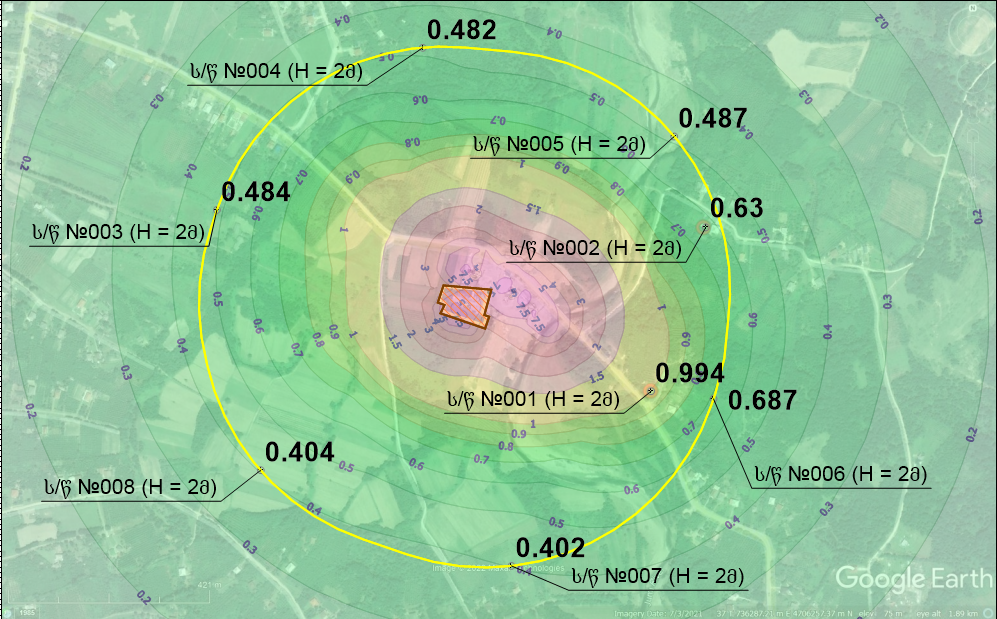 არაორგანული მტვერი: 20% SiO2 (კოდი 2909) მაქსიმალური კონცენტრაციები უახლოესი დასახლებული ზონის საზღვარზე (წერტ. №1,2) და 500 მ-ნი ზონის საზღვარზე (წერტილები №3,4,5,6,7,8).8. მავნე ნივთიერებათა გაბნევის ანგარიშის მიღებული შედეგები და ანალიზიშემაჯამებელ ცხრილში მოცემულია საკონტროლო წერტილებიდან დამაბინძურებელ ნივთიერებათა მაქსიმალური კონცენტრაციები ზდკ-წილებში. გაანგარიშების შედეგების ანალიზით ირკვევა, რომ საწარმოს ექსპლოატაციის პროცესში მიმდებარე ტერიტორიების ატმოსფერული ჰაერის ხარისხი როგორც 500 მ-ნი ნორმირებული ზონის მიმართ, აგრეთვე უახლოესი დასახლებული ზონის მიმართ არ გადააჭარბებს კანონმდებლობით გათვალისწინებულ ნორმებს, ამდენად საწარმოს ფუნქციონირება საშტატო რეჟიმში არ გამოიწვევს ჰაერის ხარისხის გაუარესებას და მიღებული გაფრქვევები შესაძლებელია დაკვალიფიცირდეს როგორც ზღვრულად დასაშვები გაფრქვევები.9. ატმოსფერულ ჰაერში მავნე ნივთიერებათა ზღვრულად დასაშვები გაფრქვევის ნორმებიზდგ-ის ნორმები ხუთწლიან პერიოდში თითოეული გაფრქვევის წყაროსთვის და თითოეული მავნე ნივთიერებისთვის წარმოდგენილია ცხრილ 9.1-შიცხრილი 9.1.ზდგ-ის ნორმები ხუთწლიან პერიოდში მთლიანად საწარმოსთვის წარმოდგენილია ცხრილ 9.2-ში. ცხრილი 9.2.10. ლიტერატურასაქართველოს კანონი „გარემოზე ზემოქმედების ნებართვის შესახებ“.საქართველოს კანონი „ატმოსფერული ჰაერის დაცვის შესახებ“. საქართველოს მთავრობის 2013 წლის 31 დეკემბრის №408 დადგენილება „ატმოსფერულ ჰაერში მავნე ნივთიერებათა ზღვრულად დასაშვები გაფრქვევის ნორმების გაანგარიშების ტექნიკური რეგლამენტის დამტკიცების თაობაზე“.საქართველოს შრომის, ჯანმრთელობისა და სოციალური დაცვის მინისტრის 2003 წლის 24 თებერვლის ბრძანება №38/ნ «გარემოს ხარისხობრივი მდგომარეობის ნორმების დამტკიცების შესახებ».საქართველოს ეკონომიკური განვითარების მინისტრის 2008 წლის 25 აგვისტოს ბრძანება № 1-1/1743 „დაპროექტების ნორმების-„სამშენებლო კლიმატოლოგია“.საქართველოს მთავრობის 2013 წლის 31 დეკემბრის დადგენილება № 435 „დაბინძურების სტაციონარული წყაროებიდან ატმოსფერულ ჰაერში გაფრქვევების ფაქტობრივი რაოდენობის განსაზღვრის ინსტრუმენტული მეთოდის, დაბინძურების სტაციონარული წყაროებიდან ატმოსფერულ ჰაერში გაფრქვევების ფაქტობრივი რაოდენობის დამდგენი სპეციალური გამზომ-საკონტროლო აპარატურის სტანდარტული ჩამონათვალისა და დაბინძურების სტაციონარული წყაროებიდან ტექნოლოგიური პროცესების მიხედვით ატმოსფერულ ჰაერში გაფრქვევების ფაქტობრივი რაოდენობის საანგარიშო მეთოდიკის შესახებ ტექნიკური რეგლამენტის დამტკიცების თაობაზე“.Временными методическими указаниями по расчету выбросов загрязняющих веществ (пыли) в атмосферу при складировании и перегрузке сыпучих материалов на предприятиях речного флота», Белгород, 1992.Методическим пособием по расчету выбросов от неорганизованных источников в промышленности строительных материалов», Новороссийск, 2001. Методическим пособием по расчету, нормированию и контролю выбросов загрязняющих веществ в атмосферный воздух, СПб., 2005.Методикой проведения инвентаризации выбросов загрязняющих веществ в атмосферу для асфальто-бетонных заводов (расчетным методом)». М, 1998.МЕТОДИЧЕСКОЕ ПОСОБИЕ ПО РАСЧЕТУ ВЫБРОСОВ ОТ НЕОРГАНИЗОВАННЫХ ИСТОЧНИКОВ В ПРОМЫШЛЕННОСТИ СТРОИТЕЛЬНЫХ МАТЕРИАЛОВ Новороссийск 2000УПРЗА «ЭКОЛОГ», версия 4, ФИРМА «ИНТЕГРАЛ 1990-2017. 11. საწარმოს განთავსების სიტუაციური გეგმა 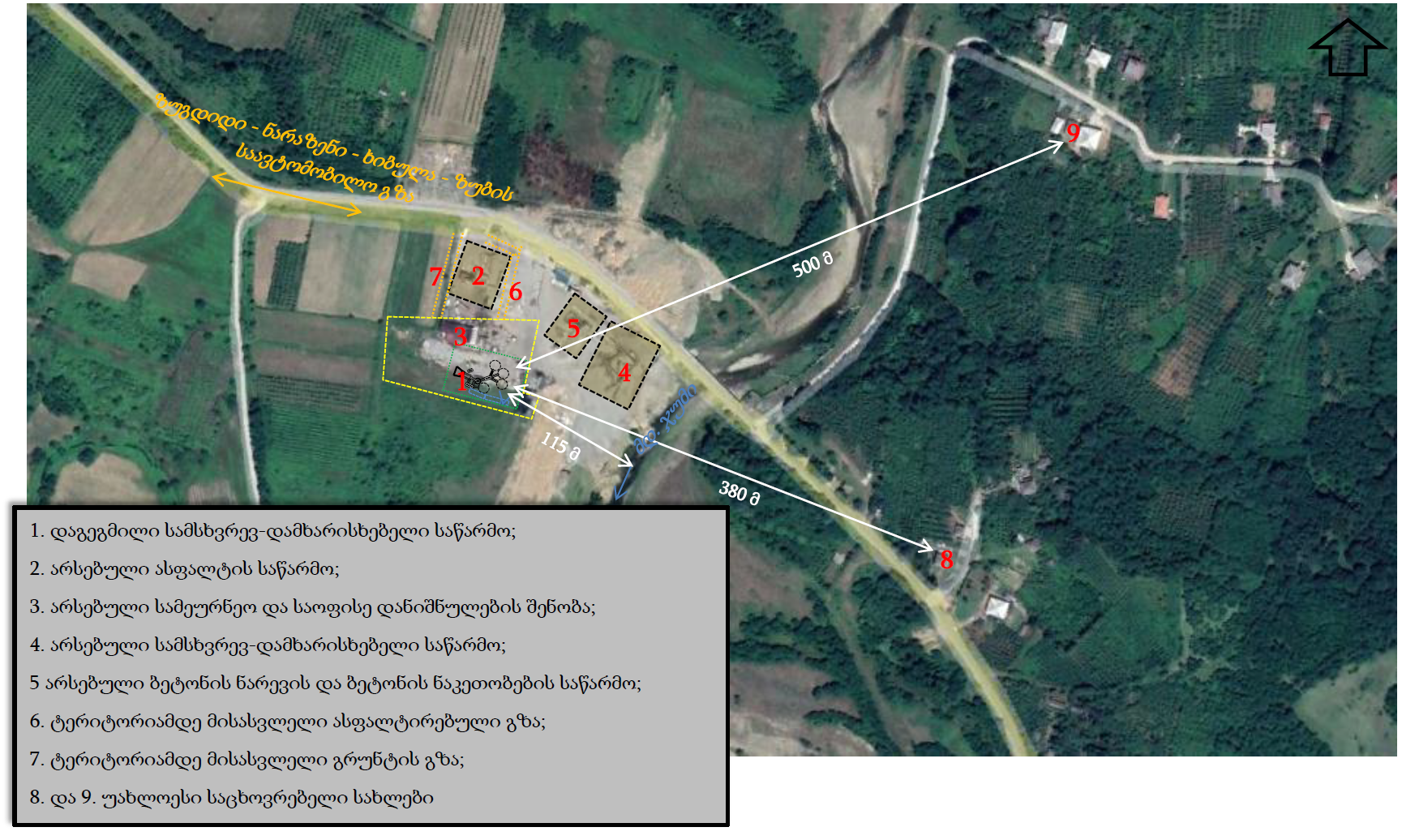 12. საწარმოს სიტუაციური გეგმა მავნე ნივთიერებათა გაფრქვევის წყაროების დატანით13. ატმოსფერულ ჰაერში მავნე ნივთიერებათა გაბნევის პროგრამული ამონაბეჭდიდამტკიცებულიაშპს „საგზაო“-ს დირექტორინანა შამათავა"_____" ________ 2022 წ.შეთანხმებულიასსიპ „გარემოს ეროვნული სააგენტო“-ს გარემოსდაცვითი შეფასების დეპარტამენტი--------------"_____" ________ 2022 წ.ობიექტის ზუსტი დასახელებაშპს „საგზაო“ობიექტის მისამართი:ობიექტის მისამართი:ფაქტიურიზუგდიდიდ მუნიციპალიტეტი, სოფ. ახალსოფელი იურიდიულიქ. ზუგდიდი, 9 მაისის ქუჩა №4.საიდენტიფიკაციო კოდი419993029GPS კოორდინატები736514.09 m E; 4706174.83 m Nობიექტის ხელმძღვანელი:ობიექტის ხელმძღვანელი:გვარი, სახელინანა შამათავა ტელეფონი597 96 77 00ელ-ფოსტაmariamsitchi@gmail.com მანძილი ობიექტიდან უახლოეს დასახლებულ პუნქტამდე 380 მ.ეკონომიკური საქმიანობის სახესამშენებლო მასალების წარმოებაგამოშვებული პროდუქცი სახეობა ღორღი და ქვიშასაპროექტო წარმადობაღორღი-ქვიშა 30000 მ3/წელ.ნედლეულის სახეობა და ხარჯიხრეში 30000 მ3/წელ.საწვავის სახეობა და ხარჯი (სატრანსპორტო საშუალებების მიერ გამოყენებულის გარდა)-სამუშაო დღეების რაოდენობა წელიწადში250სამუშაო საათების რაოდენობა დღე-ღამეში8№პუნქტის დასახელებაგეოგრაფიული განედი (გრადუსი და მინუტი)გეოგრაფიული გრძედი (გრადუსი და მინუტი)სიმაღლე ზღვის დონიდან (მ)ბარომეტრული წნევა (ჰპა)1ზუგდიდი42031'41053'110920123456789101112წლ4,95,58,212,317,020,322,622,719,215,110,56,713,8123456789101112წლ74737372767882828379747276პუნქტის დასახელებანალექების რ-ბა წელიწადში (მმ)ნალექები დღე-ღამური მაქსიმუმი (მმ)ზუგდიდი1723238ჩრდ,ჩრდ,აღმ,აღმ,სამხ,აღმ,სამხ,სამხ,დას,დას,ჩრდ,დას,7/410/356/167/52/73/1411/474/4იანვარიივლისი5,1/0,42,0/0,3№მეტეოროლოგიური მახასიათებლების და კოეფიციენტების დასახელებამნიშვნელობები1231ატმოსფეროს ტემპერატურული სტრატიფიკაციის კოეფიციენტი2002ადგილის რელიეფის გავლენის ამსახველი კოეფიციენტი13წლის ყველაზე ცხელი თვის ჰაერის საშუალო მაქსიმალური ტემპერატურა, 0C27,04წლის ყველაზე ცივი თვის ჰაერის საშუალო ტემპერატურა, 0C4,95ქართა საშუალო წლიური თაიგული, %შტილი - 535_ ჩრდილოეთი65_ ჩრდილო-აღმოსავლეთი75_ აღმოსავლეთი365_ სამხრეთ-აღმოსავლეთი75_ სამხრეთი55_ სამხრეთ-დასავლეთი85_ დასავლეთი275_ ჩრდილო-დასავლეთი46ქარის სიჩქარე(მრავალწლიური მონაცემების მიხედვით), რომლის გადამეტების განმეორადობა შეადგენს 5%-ს,6,4მავნე ნივთიერებათამავნე ნივთიერებათაზღვრულად დასაშვები კონცენტრაცია, მგ/მ3ზღვრულად დასაშვები კონცენტრაცია, მგ/მ3მავნეობის საშიშროების კლასიკოდიდასახელებამაქსიმალური ერთჯერადისაშუალო სადღეღამისომავნეობის საშიშროების კლასი123452909არაორგანული მტვერი: 20% SiO20,50,153დამაბინძურებელი ნივთიერებადამაბინძურებელი ნივთიერებამაქსიმალური ემისია, გ/წმწლიური ემისია, ტ/წელკოდიდასახელებამაქსიმალური ემისია, გ/წმწლიური ემისია, ტ/წელ2909არაორგანული მტვერი: 20% SiO20.00360890.08მასალაპარამეტრიხრეშიგადატვირთული მასალის რ-ბა: Gч = 5.8 ტ/სთ; Gწლ = 50 000 ტ/წელ. მტვრის ფრაქციის მასური წილი მასალაში: K1 = 0,04. მტვრის წილი, რომელიც გადადის აეროზოლში: K2 = 0,02. ტენიანობა 10%-მდე (K5 = 0,1). მასალის ზომები 100-50 მმ და მეტი (K7 = 0,4). დამაბინძურებელი ნივთიერებადამაბინძურებელი ნივთიერებამაქსიმალური ემისია, გ/წმწლიური ემისია, ტ/წელკოდიდასახელებამაქსიმალური ემისია, გ/წმწლიური ემისია, ტ/წელ2909არაორგანული მტვერი: 20% SiO2 0.00643470.0023427საანგარიშო პარამეტრები მნიშვნელობები გადასატვირთი მასალა: ხრეში ემპირიული კოეფიციენტები, რომლებიც დამოკიდებულია გადასატვირთი მასალის ტიპზე; a = 0,0135b = 2,987ადგილობრივი პირობები-საწყობი ღია ოთხივე მხრიდან K4 = 1მასალის ტენიანობა 10%-მდე K5 = 0,1დასასაწყობებელი მასალის ზედაპირის პროფილი K6 = 300 / 200 = 1,5მასალის ზომები – 100-50 მმ და მეტიK7 = 0,4ქარის საანგარიშო სიჩქარეები,მ/წმ U' = 6,41ქარის საშუალო წლიური სიჩქარე,მ/წმ U = 1,95გადატვირთვის სამუშაოების ზედაპირის მუშა ფართი, მ2 Fраб = 10ამტვერების ზედაპირის ფართი გეგმაზე, მ2 Fпл = 200ამტვერების ზედაპირის ფაქტიური ფართი გეგმაზე, მ2 Fмакс = 300მასალის შენახვის საერთო დრო განსახილვევლ პერიოდში, დღ. T = 366წვიმიან დღეთა რიცხვიTд = 144მდგრადი თოვლის საფარიან დღეთა რიცხვიTс = 15დამაბინძურებელი ნივთიერებადამაბინძურებელი ნივთიერებაპროცესიმაქსიმალური ემისია, გ/წმწლიური ემისია, ტ/წელკოდიდასახელებაპროცესიმაქსიმალური ემისია, გ/წმწლიური ემისია, ტ/წელ2909არაორგანული მტვერი: 20% SiO2დასაწყობება0.00360890.082909არაორგანული მტვერი: 20% SiO2შენახვა0.00643470.0023427∑∑∑0.0100440.082343დამაბინძურებელი ნივთიერებადამაბინძურებელი ნივთიერებამაქსიმალური ემისია, გ/წმწლიური ემისია, ტ/წელკოდიდასახელებამაქსიმალური ემისია, გ/წმწლიური ემისია, ტ/წელ2909არაორგანული მტვერი: 20% SiO20.0040170.032937დამაბინძურებელი ნივთიერებადამაბინძურებელი ნივთიერებამაქსიმალური ემისია, გ/წმწლიური ემისია, ტ/წელკოდიდასახელებამაქსიმალური ემისია, გ/წმწლიური ემისია, ტ/წელ2909არაორგანული მტვერი: 20% SiO20.03111110.16მასალაპარამეტრიხრეშიგადატვირთული მასალის რ-ბა: Gч = 25 ტ/სთ; Gწლ = 50 000 ტ/წელ. მტვრის ფრაქციის მასური წილი მასალაში: K1 = 0,04. მტვრის წილი, რომელიც გადადის აეროზოლში: K2 = 0,02. ტენიანობა 10%-მდე (K5 = 0,1). მასალის ზომები 100-50 მმ და მეტი (K7 = 0,4). დამაბინძურებელი  ნივთიერებადამაბინძურებელი  ნივთიერებამაქსიმალური ემისია, გ/წმწლიური ემისია, ტ/წელკოდიდასახელებამაქსიმალური ემისია, გ/წმწლიური ემისია, ტ/წელ2909არაორგანული მტვერი: 20% SiO2 160.0001152.000ტექნოლოგიური დანადგარის ტიპისთ/წელერთდრ.ყბებიანი სამსხვრევი აირჰაეროვანი ნარევის მოცულობითი სიჩქარე V= 14000მ3/სთ; მტვრის კონცენტრაცია- C = 13გ/მ32000+როტორული სამსხვრევი -აირჰაეროვანი ნარევის მოცულობითი სიჩქარე V= 1800მ3/სთ; მტვრის კონცენტრაცია- C = 18გ/მ32000+საცერი (გროხოტი) -აირჰაეროვანი ნარევის მოცულობითი სიჩქარე V= 3500მ3/სთ; მტვრის კონცენტრაცია- C = 10გ/მ32000+საცერი (გროხოტი)-აირჰაეროვანი ნარევის მოცულობითი სიჩქარე V= 3500მ3/სთ; მტვრის კონცენტრაცია- C = 10გ/მ32000+№პარამეტრებიკოეფ.მნიშვნ.1მტვრის წილი რომელიც გადადის აეროზოლშიK20,022ქარის სიჩქარის დამოკიდებულება კოეფიციენტის სიდიდეზეK31,73ადგილობრივი პირობების დამოკიდებულება კოეფიციენტის სიდიდეზეK41,04ნედლეულის ტენიანობის დამოკიდებულება კოეფიციენტის სიდიდეზეK50,15ნედლეულის ზომის დამოკიდებულება კოეფიციენტის სიდიდეზეK70,5დამაბინძურებელი ნივთიერებადამაბინძურებელი ნივთიერებამაქსიმალური ემისია, გ/წმწლიური ემისია, ტ/წელკოდიდასახელებამაქსიმალური ემისია, გ/წმწლიური ემისია, ტ/წელ2909არაორგანული მტვერი: 20% SiO2 0.03760860.1934154მასალაპარამეტრებიერთდროულობახრეშიმუშაობის დრო-2000 სთ/წელ; ტენიანობა 10%-მდე. (K5 = 0,1). ნაწილაკების ზომა 5-3 მმ. (K7 = 0,6). კუთრი ამტვერება- 0,0000045 კგ(/მ2*წმ.)+დამაბინძურებელი ნივთიერებადამაბინძურებელი ნივთიერებაპროცესიმაქსიმალური ემისია, გ/წმწლიური ემისია, ტ/წელკოდიდასახელებაპროცესიმაქსიმალური ემისია, გ/წმწლიური ემისია, ტ/წელ2909არაორგანული მტვერი: 20% SiO2ბუნკერში ჩაყრა0.03111110.162909არაორგანული მტვერი: 20% SiO2მსხვრევა, გაცრა0.2721.9582909არაორგანული მტვერი: 20% SiO2ლენტური ტრანსპორტიორები0.03760860.1934154∑∑∑0.340722.311415დამაბინძურებელი ნივთიერებადამაბინძურებელი ნივთიერებამაქსიმალური ემისია, გ/წმწლიური ემისია, ტ/წელკოდიდასახელებამაქსიმალური ემისია, გ/წმწლიური ემისია, ტ/წელ2909არაორგანული მტვერი: 20% SiO20.1362880.924566დამაბინძურებელი ნივთიერებადამაბინძურებელი ნივთიერებამაქსიმალური ემისია, გ/წმწლიური ემისია, ტ/წელკოდიდასახელებამაქსიმალური ემისია, გ/წმწლიური ემისია, ტ/წელ2909არაორგანული მტვერი: 20% SiO20.00435560.0224მასალაპარამეტრიღორღიგადატვირთული მასალის რ-ბა: Gч = 4 ტ/სთ; Gწლ = 8000 ტ/წელ. მტვრის ფრაქციის მასური წილი მასალაში: K1 = 0,04. მტვრის წილი, რომელიც გადადის აეროზოლში: K2 = 0,02. ტენიანობა 10-20 %-მდე (K5 = 0,01). მასალის ზომები 5-3 მმ  (K7 = 0,7). დამაბინძურებელი ნივთიერებადამაბინძურებელი ნივთიერებამაქსიმალური ემისია, გ/წმწლიური ემისია, ტ/წელკოდიდასახელებამაქსიმალური ემისია, გ/წმწლიური ემისია, ტ/წელ2909არაორგანული მტვერი: 20% SiO2 0.00725210.0020499საანგარიშო პარამეტრები მნიშვნელობები გადასატვირთი მასალა: ხრეში ემპირიული კოეფიციენტები, რომლებიც დამოკიდებულია გადასატვირთი მასალის ტიპზე; a = 0,0135b = 2,987ადგილობრივი პირობები-საწყობი ღია ოთხივე მხრიდან K4 = 1მასალის ტენიანობა 10-20 %-მდე K5 = 0,1დასასაწყობებელი მასალის ზედაპირის პროფილი K6 = 150 / 100 = 1,5მასალის ზომები – 5-3 მმK7 = 0,7ქარის საანგარიშო სიჩქარეები,მ/წმ U' = 6,41ქარის საშუალო წლიური სიჩქარე,მ/წმ U = 1,95გადატვირთვის სამუშაოების ზედაპირის მუშა ფართი, მ2 Fраб = 10ამტვერების ზედაპირის ფართი გეგმაზე, მ2 Fпл = 100ამტვერების ზედაპირის ფაქტიური ფართი გეგმაზე, მ2 Fмакс = 150მასალის შენახვის საერთო დრო განსახილვევლ პერიოდში, დღ. T = 366წვიმიან დღეთა რიცხვიTд = 144მდგრადი თოვლის საფარიან დღეთა რიცხვიTс = 15დამაბინძურებელი ნივთიერებადამაბინძურებელი ნივთიერებაპროცესიმაქსიმალური ემისია, გ/წმწლიური ემისია, ტ/წელკოდიდასახელებაპროცესიმაქსიმალური ემისია, გ/წმწლიური ემისია, ტ/წელ2909არაორგანული მტვერი: 20% SiO2დასაწყობება0.00435560.02242909არაორგანული მტვერი: 20% SiO2შენახვა0.00725210.0020499∑∑∑0.0116080.02445დამაბინძურებელი ნივთიერებადამაბინძურებელი ნივთიერებამაქსიმალური ემისია, გ/წმწლიური ემისია, ტ/წელკოდიდასახელებამაქსიმალური ემისია, გ/წმწლიური ემისია, ტ/წელ2909არაორგანული მტვერი: 20% SiO20.0046430.00978დამაბინძურებელი ნივთიერებადამაბინძურებელი ნივთიერებამაქსიმალური ემისია, გ/წმწლიური ემისია, ტ/წელკოდიდასახელებამაქსიმალური ემისია, გ/წმწლიური ემისია, ტ/წელ2909არაორგანული მტვერი: 20% SiO20.00793330.0408მასალაპარამეტრიღორღიგადატვირთული მასალის რ-ბა: Gч = 8,5 ტ/სთ; Gწლ = 17 0000 ტ/წელ. მტვრის ფრაქციის მასური წილი მასალაში: K1 = 0,04. მტვრის წილი, რომელიც გადადის აეროზოლში: K2 = 0,02. ტენიანობა 10-20%-მდე (K5 = 0,01). მასალის ზომები 10-5 მმ და მეტი (K7 = 0,6). დამაბინძურებელი ნივთიერებადამაბინძურებელი ნივთიერებამაქსიმალური ემისია, გ/წმწლიური ემისია, ტ/წელკოდიდასახელებამაქსიმალური ემისია, გ/წმწლიური ემისია, ტ/წელ2909არაორგანული მტვერი: 20% SiO2 0.00965210.0035141საანგარიშო პარამეტრები მნიშვნელობები გადასატვირთი მასალა: ხრეში ემპირიული კოეფიციენტები, რომლებიც დამოკიდებულია გადასატვირთი მასალის ტიპზე; a = 0,0135b = 2,987ადგილობრივი პირობები-საწყობი ღია ოთხივე მხრიდან K4 = 1მასალის ტენიანობა 10%-მდე K5 = 0,1დასასაწყობებელი მასალის ზედაპირის პროფილი K6 = 300 / 200 = 1,5მასალის ზომები – 10-5 მმ K7 = 0,6ქარის საანგარიშო სიჩქარეები,მ/წმ U' = 6,41ქარის საშუალო წლიური სიჩქარე,მ/წმ U = 1,95გადატვირთვის სამუშაოების ზედაპირის მუშა ფართი, მ2 Fраб = 10ამტვერების ზედაპირის ფართი გეგმაზე, მ2 Fпл = 200ამტვერების ზედაპირის ფაქტიური ფართი გეგმაზე, მ2 Fмакс = 300მასალის შენახვის საერთო დრო განსახილვევლ პერიოდში, დღ. T = 366წვიმიან დღეთა რიცხვიTд = 144მდგრადი თოვლის საფარიან დღეთა რიცხვიTс = 15დამაბინძურებელი ნივთიერებადამაბინძურებელი ნივთიერებაპროცესიმაქსიმალური ემისია, გ/წმწლიური ემისია, ტ/წელკოდიდასახელებაპროცესიმაქსიმალური ემისია, გ/წმწლიური ემისია, ტ/წელ2909არაორგანული მტვერი: 20% SiO2დასაწყობება0.00793330.04082909არაორგანული მტვერი: 20% SiO2შენახვა0.00965210.0035141∑∑∑0.0175850.044314დამაბინძურებელი ნივთიერებადამაბინძურებელი ნივთიერებამაქსიმალური ემისია, გ/წმწლიური ემისია, ტ/წელკოდიდასახელებამაქსიმალური ემისია, გ/წმწლიური ემისია, ტ/წელ2909არაორგანული მტვერი: 20% SiO20.0070340.017726დამაბინძურებელი ნივთიერებადამაბინძურებელი ნივთიერებამაქსიმალური ემისია, გ/წმწლიური ემისია, ტ/წელკოდიდასახელებამაქსიმალური ემისია, გ/წმწლიური ემისია, ტ/წელ2909არაორგანული მტვერი: 20% SiO20.00661110.034მასალაპარამეტრიღორღიგადატვირთული მასალის რ-ბა: Gч = 8,5 ტ/სთ; Gწლ = 17 000 ტ/წელ. მტვრის ფრაქციის მასური წილი მასალაში: K1 = 0,04. მტვრის წილი, რომელიც გადადის აეროზოლში: K2 = 0,02. ტენიანობა 10-20%-მდე (K5 = 0,01). მასალის ზომები 50-10 მმ (K7 = 0,5). დამაბინძურებელი ნივთიერებადამაბინძურებელი ნივთიერებამაქსიმალური ემისია, გ/წმწლიური ემისია, ტ/წელკოდიდასახელებამაქსიმალური ემისია, გ/წმწლიური ემისია, ტ/წელ2909არაორგანული მტვერი: 20% SiO2 0.00804340.0029284საანგარიშო პარამეტრები მნიშვნელობები გადასატვირთი მასალა: ხრეში ემპირიული კოეფიციენტები, რომლებიც დამოკიდებულია გადასატვირთი მასალის ტიპზე; a = 0,0135b = 2,987ადგილობრივი პირობები-საწყობი ღია ოთხივე მხრიდან K4 = 1მასალის ტენიანობა 10%-მდე K5 = 0,1დასასაწყობებელი მასალის ზედაპირის პროფილი K6 = 300 / 200 = 1,5მასალის ზომები – 50-10 მმ K7 = 0,5ქარის საანგარიშო სიჩქარეები,მ/წმ U' = 6,41ქარის საშუალო წლიური სიჩქარე,მ/წმ U = 1,95გადატვირთვის სამუშაოების ზედაპირის მუშა ფართი, მ2 Fраб = 10ამტვერების ზედაპირის ფართი გეგმაზე, მ2 Fпл = 200ამტვერების ზედაპირის ფაქტიური ფართი გეგმაზე, მ2 Fмакс = 300მასალის შენახვის საერთო დრო განსახილვევლ პერიოდში, დღ. T = 366წვიმიან დღეთა რიცხვიTд = 144მდგრადი თოვლის საფარიან დღეთა რიცხვიTс = 15დამაბინძურებელი ნივთიერებადამაბინძურებელი ნივთიერებაპროცესიმაქსიმალური ემისია, გ/წმწლიური ემისია, ტ/წელკოდიდასახელებაპროცესიმაქსიმალური ემისია, გ/წმწლიური ემისია, ტ/წელ2909არაორგანული მტვერი: 20% SiO2დასაწყობება0.00661110.0342909არაორგანული მტვერი: 20% SiO2შენახვა0.00804340.0029284∑∑∑0.0146550.036928დამაბინძურებელი ნივთიერებადამაბინძურებელი ნივთიერებამაქსიმალური ემისია, გ/წმწლიური ემისია, ტ/წელკოდიდასახელებამაქსიმალური ემისია, გ/წმწლიური ემისია, ტ/წელ2909არაორგანული მტვერი: 20% SiO20.0058620.014771წარმოების, საამქროს, უბნის დასახელებამავნე ნივთიერებათა გაფრქვევის წყაროსმავნე ნივთიერებათა გაფრქვევის წყაროსმავნე ნივთიერებათა გაფრქვევის წყაროსმავნე ნივთიერებათა გამოყოფის წყაროსმავნე ნივთიერებათა გამოყოფის წყაროსმავნე ნივთიერებათა გამოყოფის წყაროსმავნე ნივთიერებათა გამოყოფის წყაროსმავნე ნივთიერებათა გამოყოფის წყაროსმავნე ნივთიერებათამავნე ნივთიერებათაგამოყოფის წყაროდან გაფრქვეულ მავნე ნივთიერებათა რაოდენობა, ტ/წელიწარმოების, საამქროს, უბნის დასახელებანომერი*დასახელებარაოდენობანომერი*დასახელებარაოდენობამუშაობის დრო დღ/ღმმუშაობის დრო წელიწადშიდასახელებაკოდიგამოყოფის წყაროდან გაფრქვეულ მავნე ნივთიერებათა რაოდენობა, ტ/წელი123456789101112საწარმოგ-1არაორგანიზებული1501ნედლეულის საწყობი2248760არაორგანული მტვერი: 20% SiO229090.032937საწარმოგ-2არაორგანიზებული1502სამსხვრევი კომპლექსი382000არაორგანული მტვერი: 20% SiO229090.924566საწარმოგ-3არაორგანიზებული1503პროდუქტის საწყობი2248760არაორგანული მტვერი: 20% SiO229090.00978საწარმოგ-4არაორგანიზებული1504პროდუქტის საწყობი2248760არაორგანული მტვერი: 20% SiO229090.017726საწარმოგ-5არაორგანიზებული1505პროდუქტის საწყობი2248760არაორგანული მტვერი: 20% SiO229090.014771მავნე ნივთიერებათა გაფრქვევის წყაროს ნომერიმავნე ნივთიერებათა გაფრქვევის წყაროს პარამეტრებიმავნე ნივთიერებათა გაფრქვევის წყაროს პარამეტრებიაირჰაერმტვერნარევის პარამეტრები მავნე ნივთიერებათა გაფრქვევის წყაროს გამოსვლის ადგილასაირჰაერმტვერნარევის პარამეტრები მავნე ნივთიერებათა გაფრქვევის წყაროს გამოსვლის ადგილასაირჰაერმტვერნარევის პარამეტრები მავნე ნივთიერებათა გაფრქვევის წყაროს გამოსვლის ადგილასმავნე ნივთიერების კოდიგაფრქვეულ მავნე ნივთიერებათა რაოდენობაგაფრქვეულ მავნე ნივთიერებათა რაოდენობაგაფრქვეულ მავნე ნივთიერებათა რაოდენობამავნე ნივთიერებათა გაფრქვევის წყაროს კოორდინატები ობიექტის კოორდინატთა სისტემაში, მმავნე ნივთიერებათა გაფრქვევის წყაროს კოორდინატები ობიექტის კოორდინატთა სისტემაში, მმავნე ნივთიერებათა გაფრქვევის წყაროს კოორდინატები ობიექტის კოორდინატთა სისტემაში, მმავნე ნივთიერებათა გაფრქვევის წყაროს კოორდინატები ობიექტის კოორდინატთა სისტემაში, მმავნე ნივთიერებათა გაფრქვევის წყაროს კოორდინატები ობიექტის კოორდინატთა სისტემაში, მმავნე ნივთიერებათა გაფრქვევის წყაროს კოორდინატები ობიექტის კოორდინატთა სისტემაში, მმავნე ნივთიერებათა გაფრქვევის წყაროს ნომერიმავნე ნივთიერებათა გაფრქვევის წყაროს პარამეტრებიმავნე ნივთიერებათა გაფრქვევის წყაროს პარამეტრებიაირჰაერმტვერნარევის პარამეტრები მავნე ნივთიერებათა გაფრქვევის წყაროს გამოსვლის ადგილასაირჰაერმტვერნარევის პარამეტრები მავნე ნივთიერებათა გაფრქვევის წყაროს გამოსვლის ადგილასაირჰაერმტვერნარევის პარამეტრები მავნე ნივთიერებათა გაფრქვევის წყაროს გამოსვლის ადგილასმავნე ნივთიერების კოდიგაფრქვეულ მავნე ნივთიერებათა რაოდენობაგაფრქვეულ მავნე ნივთიერებათა რაოდენობაგაფრქვეულ მავნე ნივთიერებათა რაოდენობაწერტ, წყაროწერტ, წყაროხაზოვანი წყაროსთვისხაზოვანი წყაროსთვისხაზოვანი წყაროსთვისხაზოვანი წყაროსთვისმავნე ნივთიერებათა გაფრქვევის წყაროს ნომერისიმაღლედიამეტრი ან კვეთის ზომასიჩქარე, მ/წმ.მოცულობა, მ3/წმ.ტემპერატურა, t0Cმავნე ნივთიერების კოდიგ/მ3გ/წმტ/წელXYერთი ბოლოსთვისერთი ბოლოსთვისმეორე ბოლოსთვის, მეორე ბოლოსთვის, მავნე ნივთიერებათა გაფრქვევის წყაროს ნომერისიმაღლედიამეტრი ან კვეთის ზომასიჩქარე, მ/წმ.მოცულობა, მ3/წმ.ტემპერატურა, t0Cმავნე ნივთიერების კოდიგ/მ3გ/წმტ/წელXYX1Y1X2Y212345678910111213141516გ-1515,0--302909-0.0040170.032937-38.00-12.00-7.00-24.00გ-2515,0--302909-0.1362880.924566-2.50-5.5011.00-9.50გ-3510,0--302909-0.0046430.0097819.0011.0027.508.00გ-4510,0--302909-0.0070340.01772632.002.5044.50-1.50გ-5510,0--302909-0.0058620.01477133.00-15.5045.00-19.50მავნე ნივთიერებამავნე ნივთიერებამავნე ნივთიერებააირმტვერდამჭერი მოწყობილობებისაირმტვერდამჭერი მოწყობილობებისმავნე ნივთიერებათა კონცენტრაცია, გ/მ3მავნე ნივთიერებათა კონცენტრაცია, გ/მ3აირმტვერდამჭერი მოწყობილობების გაწმენდის ხარისხი, %აირმტვერდამჭერი მოწყობილობების გაწმენდის ხარისხი, %გამოყოფის წყაროს ნომერიგაფრქვევის წყაროს ნომერიკოდიდასახელებარაოდენობა, ცალიგაწმენდამდეგაწმენდის შემდეგსაპროექტოფაქტიური---------მავნე ნივთიერებამავნე ნივთიერებაგამოყოფის წყაროებიდან წარმოქმნილი მავნე ნივთიერებათა რაოდენობა (სვ.4+სვ.6)მათ შორისმათ შორისმათ შორისგასაწმენდად შემოსულიდან დაჭერილიაგასაწმენდად შემოსულიდან დაჭერილიასულ გაფრქვეულ მავნე ნივთიერებათა რაოდენობა (სვ.3-სვ.7)მავნე ნივთიერებათა დაჭერის % გამოყოფილთან შედარებით (სვ.7/სვ.3)X100კოდიდასახელებაგამოყოფის წყაროებიდან წარმოქმნილი მავნე ნივთიერებათა რაოდენობა (სვ.4+სვ.6)გაფრქვეულია გაწმენდის გარეშეგაფრქვეულია გაწმენდის გარეშესულ მოხვდა გამწმენდ მოწყობილობაშისულმათ შორის უტილიზებულიასულ გაფრქვეულ მავნე ნივთიერებათა რაოდენობა (სვ.3-სვ.7)მავნე ნივთიერებათა დაჭერის % გამოყოფილთან შედარებით (სვ.7/სვ.3)X100კოდიდასახელებაგამოყოფის წყაროებიდან წარმოქმნილი მავნე ნივთიერებათა რაოდენობა (სვ.4+სვ.6)სულორგანიზებული გამოყოფის წყაროდანსულ მოხვდა გამწმენდ მოწყობილობაშისულმათ შორის უტილიზებულიასულ გაფრქვეულ მავნე ნივთიერებათა რაოდენობა (სვ.3-სვ.7)მავნე ნივთიერებათა დაჭერის % გამოყოფილთან შედარებით (სვ.7/სვ.3)X100123456789102909არაორგანული მტვერი: 20% SiO2 0.999780.99978----0.999780,0საანგარიშო არეალი საანგარიშო მოედნებისაანგარიშო არეალი საანგარიშო მოედნებისაანგარიშო არეალი საანგარიშო მოედნებისაანგარიშო არეალი საანგარიშო მოედნებისაანგარიშო არეალი საანგარიშო მოედნებისაანგარიშო არეალი საანგარიშო მოედნებისაანგარიშო არეალი საანგარიშო მოედნებისაანგარიშო არეალი საანგარიშო მოედნებისაანგარიშო არეალი საანგარიშო მოედნებისაანგარიშო არეალი საანგარიშო მოედნებისაანგარიშო არეალი საანგარიშო მოედნებისაანგარიშო არეალი საანგარიშო მოედნებისაანგარიშო არეალი საანგარიშო მოედნებიკოდიმოედნის სრული აღწერამოედნის სრული აღწერამოედნის სრული აღწერამოედნის სრული აღწერამოედნის სრული აღწერამოედნის სრული აღწერამოედნის სრული აღწერამოედნის სრული აღწერაზეგავლენის ზონა (მ)ბიჯი (მ)ბიჯი (მ)სიმაღლე (მ)სიმაღლე (მ)კოდი1-ლი მხარის შუა წერტილის კოორდინატები (მ)1-ლი მხარის შუა წერტილის კოორდინატები (მ)1-ლი მხარის შუა წერტილის კოორდინატები (მ)2-ლი მხარის შუა წერტილის კოორდინატები (მ)2-ლი მხარის შუა წერტილის კოორდინატები (მ)2-ლი მხარის შუა წერტილის კოორდინატები (მ)2-ლი მხარის შუა წერტილის კოორდინატები (მ)სიგანე (მ)ზეგავლენის ზონა (მ)ბიჯი (მ)ბიჯი (მ)სიმაღლე (მ)სიმაღლე (მ)კოდიXYYXXYYსიგანე (მ)ზეგავლენის ზონა (მ)სიგანეზესიგრძეზესიმაღლე (მ)სიმაღლე (მ)1-1112.00-2.25-2.251156.501156.50-2.25-2.251424.5000.0040.00040.0002.002.00საანგარიშო წერტილებისაანგარიშო წერტილებისაანგარიშო წერტილებისაანგარიშო წერტილებისაანგარიშო წერტილებისაანგარიშო წერტილებისაანგარიშო წერტილებისაანგარიშო წერტილებისაანგარიშო წერტილებისაანგარიშო წერტილებისაანგარიშო წერტილებისაანგარიშო წერტილებისაანგარიშო წერტილებისაანგარიშო წერტილებისაანგარიშო წერტილებიკოდიკოორდინატები (მ)კოორდინატები (მ)კოორდინატები (მ)კოორდინატები (მ)სიმაღლე (მ)სიმაღლე (მ)წერტილის ტიპიწერტილის ტიპიწერტილის ტიპიწერტილის ტიპიწერტილის ტიპიწერტილის ტიპიკოდიXXYYსიმაღლე (მ)სიმაღლე (მ)წერტილის ტიპიწერტილის ტიპიწერტილის ტიპიწერტილის ტიპიწერტილის ტიპიწერტილის ტიპი1394.00394.00-186.00-186.002.0002.000უახლოესი დასახლებაუახლოესი დასახლებაუახლოესი დასახლებაუახლოესი დასახლებაუახლოესი დასახლებაუახლოესი დასახლება2508.50508.50157.00157.002.0002.000უახლოესი დასახლებაუახლოესი დასახლებაუახლოესი დასახლებაუახლოესი დასახლებაუახლოესი დასახლებაუახლოესი დასახლება3-514.84-514.84193.61193.612.0002.000ნორმირებული 500 მ-იანი ზონის საზღვარზენორმირებული 500 მ-იანი ზონის საზღვარზენორმირებული 500 მ-იანი ზონის საზღვარზენორმირებული 500 მ-იანი ზონის საზღვარზენორმირებული 500 მ-იანი ზონის საზღვარზენორმირებული 500 მ-იანი ზონის საზღვარზე4-84.06-84.06532.84532.842.0002.000ნორმირებული 500 მ-იანი ზონის საზღვარზენორმირებული 500 მ-იანი ზონის საზღვარზენორმირებული 500 მ-იანი ზონის საზღვარზენორმირებული 500 მ-იანი ზონის საზღვარზენორმირებული 500 მ-იანი ზონის საზღვარზენორმირებული 500 მ-იანი ზონის საზღვარზე5442.35442.35347.22347.222.0002.000ნორმირებული 500 მ-იანი ზონის საზღვარზენორმირებული 500 მ-იანი ზონის საზღვარზენორმირებული 500 მ-იანი ზონის საზღვარზენორმირებული 500 მ-იანი ზონის საზღვარზენორმირებული 500 მ-იანი ზონის საზღვარზენორმირებული 500 მ-იანი ზონის საზღვარზე6524.63524.63-201.99-201.992.0002.000ნორმირებული 500 მ-იანი ზონის საზღვარზენორმირებული 500 მ-იანი ზონის საზღვარზენორმირებული 500 მ-იანი ზონის საზღვარზენორმირებული 500 მ-იანი ზონის საზღვარზენორმირებული 500 მ-იანი ზონის საზღვარზენორმირებული 500 მ-იანი ზონის საზღვარზე7101.80101.80-551.70-551.702.0002.000ნორმირებული 500 მ-იანი ზონის საზღვარზენორმირებული 500 მ-იანი ზონის საზღვარზენორმირებული 500 მ-იანი ზონის საზღვარზენორმირებული 500 მ-იანი ზონის საზღვარზენორმირებული 500 მ-იანი ზონის საზღვარზენორმირებული 500 მ-იანი ზონის საზღვარზე8-423.07-423.07-351.31-351.312.0002.000ნორმირებული 500 მ-იანი ზონის საზღვარზენორმირებული 500 მ-იანი ზონის საზღვარზენორმირებული 500 მ-იანი ზონის საზღვარზენორმირებული 500 მ-იანი ზონის საზღვარზენორმირებული 500 მ-იანი ზონის საზღვარზენორმირებული 500 მ-იანი ზონის საზღვარზემავნე ნივთიერების დასახელებამავნე ნივთიერებათა ზღვრულად დასაშვები კონცენტრაციის წილი ობიექტიდანმავნე ნივთიერებათა ზღვრულად დასაშვები კონცენტრაციის წილი ობიექტიდანმავნე ნივთიერების დასახელებაუახლოესი დასახლებული პუნქტის საზღვარზე 500 მ რადიუსის საზღვარზე123არაორგანული მტვერი: 20% SiO20,9940,687გამოყოფის წყაროს დასახელებაგაფრქვევის წყაროს ნომერიზდგ-ს ნორმები 2022- 2027 წლებისთვისზდგ-ს ნორმები 2022- 2027 წლებისთვისზდგ-ს ნორმები 2022- 2027 წლებისთვისგამოყოფის წყაროს დასახელებაგაფრქვევის წყაროს ნომერიგ/მ3გ/წმტ/წელი12345არაორგანული მტვერი: 20% SiO2არაორგანული მტვერი: 20% SiO2არაორგანული მტვერი: 20% SiO2არაორგანული მტვერი: 20% SiO2არაორგანული მტვერი: 20% SiO2ნედლეულის საწყობიგ-1-0.0040170.032937სამსხვრევი კომპლექსიგ-2-0.1362880.924566პროდუქტის საწყობიგ-3-0.0046430.00978პროდუქტის საწყობიგ-4-0.0070340.017726პროდუქტის საწყობიგ-5-0.0058620.014771 ∑-0.1578440.99978მავნე ნივთიერებათა დასახელებაზდგ-ს ნორმები 2022 - 2027 წლებისთვისზდგ-ს ნორმები 2022 - 2027 წლებისთვისზდგ-ს ნორმები 2022 - 2027 წლებისთვისმავნე ნივთიერებათა დასახელებაგ/მ3გ/წმტ/წელი1234არაორგანული მტვერი: 20% SiO2-0.1578440.99978УПРЗА «ЭКОЛОГ», версия 4
Copyright © 1990-2020 ФИРМА «ИНТЕГРАЛ»УПРЗА «ЭКОЛОГ», версия 4
Copyright © 1990-2020 ФИРМА «ИНТЕГРАЛ»ნორმატიული სანიტარული ზონა: 500 მნორმატიული სანიტარული ზონა: 500 მსაწყისი მონაცემების შეყვანა: ახალი ვარიანტი საწყისი მონაცემებისსაწყისი მონაცემების შეყვანა: ახალი ვარიანტი საწყისი მონაცემებისსაანგარიშო კონსტანტები: (0.01, -7526.999999, 99),საანგარიშო კონსტანტები: (0.01, -7526.999999, 99),ანგარიში: Расчет рассеивания по ОНД-86» (лето)ანგარიში: Расчет рассеивания по ОНД-86» (лето)მეტეოროლოგიური პარამეტრებიმეტეოროლოგიური პარამეტრებიყველაზე ცივი თვის საშუალო ტემპერატურა4.9ყველაზე თბილი თვის საშუალო ტემპერატურა27კოეფიციენტი А, დამოკიდებული ატმოსფეროს სტრატიფიკაციის ტემპერატურაზე:200U* – ქარის სიჩქარე მოცემული ადგილმდებარეობისათვის, რომლის გადამეტების განმეორებადობა 5%-ის ფარგლებშია, მ/წმ:6.4გაფრქვევის წყაროთა პარამეტრებიგაფრქვევის წყაროთა პარამეტრებიგაფრქვევის წყაროთა პარამეტრებიგაფრქვევის წყაროთა პარამეტრებიგაფრქვევის წყაროთა პარამეტრებიგაფრქვევის წყაროთა პარამეტრებიგაფრქვევის წყაროთა პარამეტრებიგაფრქვევის წყაროთა პარამეტრებიგაფრქვევის წყაროთა პარამეტრებიგაფრქვევის წყაროთა პარამეტრებიგაფრქვევის წყაროთა პარამეტრებიგაფრქვევის წყაროთა პარამეტრებიგაფრქვევის წყაროთა პარამეტრებიგაფრქვევის წყაროთა პარამეტრებიგაფრქვევის წყაროთა პარამეტრებიგაფრქვევის წყაროთა პარამეტრებიგაფრქვევის წყაროთა პარამეტრებიგაფრქვევის წყაროთა პარამეტრებიგაფრქვევის წყაროთა პარამეტრებიგაფრქვევის წყაროთა პარამეტრებიგაფრქვევის წყაროთა პარამეტრებიგაფრქვევის წყაროთა პარამეტრებიგაფრქვევის წყაროთა პარამეტრებიგაფრქვევის წყაროთა პარამეტრებიგაფრქვევის წყაროთა პარამეტრებიგაფრქვევის წყაროთა პარამეტრებიგაფრქვევის წყაროთა პარამეტრებიგაფრქვევის წყაროთა პარამეტრებიგათვალისწინებული საკითხები:
"%"  - წყარო გათვალისწინებულია ფონის გამორიცხვით;"+"  - წყარო გათვალისწინებულია ფონის გამორიცხვის გარეშე;"-"  - წყარო არ არის გათვალისწინებული და მისი წვლილი არაა შეტანილი ფონში.
მონიშვნის  არ არსებობის გამო წყარო არ გაითვალისწინებაგათვალისწინებული საკითხები:
"%"  - წყარო გათვალისწინებულია ფონის გამორიცხვით;"+"  - წყარო გათვალისწინებულია ფონის გამორიცხვის გარეშე;"-"  - წყარო არ არის გათვალისწინებული და მისი წვლილი არაა შეტანილი ფონში.
მონიშვნის  არ არსებობის გამო წყარო არ გაითვალისწინებაგათვალისწინებული საკითხები:
"%"  - წყარო გათვალისწინებულია ფონის გამორიცხვით;"+"  - წყარო გათვალისწინებულია ფონის გამორიცხვის გარეშე;"-"  - წყარო არ არის გათვალისწინებული და მისი წვლილი არაა შეტანილი ფონში.
მონიშვნის  არ არსებობის გამო წყარო არ გაითვალისწინებაგათვალისწინებული საკითხები:
"%"  - წყარო გათვალისწინებულია ფონის გამორიცხვით;"+"  - წყარო გათვალისწინებულია ფონის გამორიცხვის გარეშე;"-"  - წყარო არ არის გათვალისწინებული და მისი წვლილი არაა შეტანილი ფონში.
მონიშვნის  არ არსებობის გამო წყარო არ გაითვალისწინებაგათვალისწინებული საკითხები:
"%"  - წყარო გათვალისწინებულია ფონის გამორიცხვით;"+"  - წყარო გათვალისწინებულია ფონის გამორიცხვის გარეშე;"-"  - წყარო არ არის გათვალისწინებული და მისი წვლილი არაა შეტანილი ფონში.
მონიშვნის  არ არსებობის გამო წყარო არ გაითვალისწინებაგათვალისწინებული საკითხები:
"%"  - წყარო გათვალისწინებულია ფონის გამორიცხვით;"+"  - წყარო გათვალისწინებულია ფონის გამორიცხვის გარეშე;"-"  - წყარო არ არის გათვალისწინებული და მისი წვლილი არაა შეტანილი ფონში.
მონიშვნის  არ არსებობის გამო წყარო არ გაითვალისწინებაგათვალისწინებული საკითხები:
"%"  - წყარო გათვალისწინებულია ფონის გამორიცხვით;"+"  - წყარო გათვალისწინებულია ფონის გამორიცხვის გარეშე;"-"  - წყარო არ არის გათვალისწინებული და მისი წვლილი არაა შეტანილი ფონში.
მონიშვნის  არ არსებობის გამო წყარო არ გაითვალისწინებაგათვალისწინებული საკითხები:
"%"  - წყარო გათვალისწინებულია ფონის გამორიცხვით;"+"  - წყარო გათვალისწინებულია ფონის გამორიცხვის გარეშე;"-"  - წყარო არ არის გათვალისწინებული და მისი წვლილი არაა შეტანილი ფონში.
მონიშვნის  არ არსებობის გამო წყარო არ გაითვალისწინებაწყაროთა ტიპები:
1 - წერტილოვანი;2 - წრფივი;3 - არაორგანიზებული;4 - წერტილოვანი წყაროების ერთობლიობა, გათვლისთვის გაერთიანებული ერთ სიბრტყულ წყაროდ;5 - არაორგანიზებული, დროში ცვლადი სიმძლავრის გაფრქვევით;6 - წერტილოვანი, ქოლგისებური ან ჰორიზონტალურად მიმართული გაფრქვევით;7 - ქოლგისებური ან ჰორიზონტალურად მიმართული გაფრქვევის მქონე წერტილოვანი წყაროების ერთობლიობა;8 - ავტომაგისტრალი; 9 - წერტილოვანი ჰორიზონტალური გაფქვევით; 10 - ჩირაღდანი.წყაროთა ტიპები:
1 - წერტილოვანი;2 - წრფივი;3 - არაორგანიზებული;4 - წერტილოვანი წყაროების ერთობლიობა, გათვლისთვის გაერთიანებული ერთ სიბრტყულ წყაროდ;5 - არაორგანიზებული, დროში ცვლადი სიმძლავრის გაფრქვევით;6 - წერტილოვანი, ქოლგისებური ან ჰორიზონტალურად მიმართული გაფრქვევით;7 - ქოლგისებური ან ჰორიზონტალურად მიმართული გაფრქვევის მქონე წერტილოვანი წყაროების ერთობლიობა;8 - ავტომაგისტრალი; 9 - წერტილოვანი ჰორიზონტალური გაფქვევით; 10 - ჩირაღდანი.წყაროთა ტიპები:
1 - წერტილოვანი;2 - წრფივი;3 - არაორგანიზებული;4 - წერტილოვანი წყაროების ერთობლიობა, გათვლისთვის გაერთიანებული ერთ სიბრტყულ წყაროდ;5 - არაორგანიზებული, დროში ცვლადი სიმძლავრის გაფრქვევით;6 - წერტილოვანი, ქოლგისებური ან ჰორიზონტალურად მიმართული გაფრქვევით;7 - ქოლგისებური ან ჰორიზონტალურად მიმართული გაფრქვევის მქონე წერტილოვანი წყაროების ერთობლიობა;8 - ავტომაგისტრალი; 9 - წერტილოვანი ჰორიზონტალური გაფქვევით; 10 - ჩირაღდანი.წყაროთა ტიპები:
1 - წერტილოვანი;2 - წრფივი;3 - არაორგანიზებული;4 - წერტილოვანი წყაროების ერთობლიობა, გათვლისთვის გაერთიანებული ერთ სიბრტყულ წყაროდ;5 - არაორგანიზებული, დროში ცვლადი სიმძლავრის გაფრქვევით;6 - წერტილოვანი, ქოლგისებური ან ჰორიზონტალურად მიმართული გაფრქვევით;7 - ქოლგისებური ან ჰორიზონტალურად მიმართული გაფრქვევის მქონე წერტილოვანი წყაროების ერთობლიობა;8 - ავტომაგისტრალი; 9 - წერტილოვანი ჰორიზონტალური გაფქვევით; 10 - ჩირაღდანი.წყაროთა ტიპები:
1 - წერტილოვანი;2 - წრფივი;3 - არაორგანიზებული;4 - წერტილოვანი წყაროების ერთობლიობა, გათვლისთვის გაერთიანებული ერთ სიბრტყულ წყაროდ;5 - არაორგანიზებული, დროში ცვლადი სიმძლავრის გაფრქვევით;6 - წერტილოვანი, ქოლგისებური ან ჰორიზონტალურად მიმართული გაფრქვევით;7 - ქოლგისებური ან ჰორიზონტალურად მიმართული გაფრქვევის მქონე წერტილოვანი წყაროების ერთობლიობა;8 - ავტომაგისტრალი; 9 - წერტილოვანი ჰორიზონტალური გაფქვევით; 10 - ჩირაღდანი.წყაროთა ტიპები:
1 - წერტილოვანი;2 - წრფივი;3 - არაორგანიზებული;4 - წერტილოვანი წყაროების ერთობლიობა, გათვლისთვის გაერთიანებული ერთ სიბრტყულ წყაროდ;5 - არაორგანიზებული, დროში ცვლადი სიმძლავრის გაფრქვევით;6 - წერტილოვანი, ქოლგისებური ან ჰორიზონტალურად მიმართული გაფრქვევით;7 - ქოლგისებური ან ჰორიზონტალურად მიმართული გაფრქვევის მქონე წერტილოვანი წყაროების ერთობლიობა;8 - ავტომაგისტრალი; 9 - წერტილოვანი ჰორიზონტალური გაფქვევით; 10 - ჩირაღდანი.წყაროთა ტიპები:
1 - წერტილოვანი;2 - წრფივი;3 - არაორგანიზებული;4 - წერტილოვანი წყაროების ერთობლიობა, გათვლისთვის გაერთიანებული ერთ სიბრტყულ წყაროდ;5 - არაორგანიზებული, დროში ცვლადი სიმძლავრის გაფრქვევით;6 - წერტილოვანი, ქოლგისებური ან ჰორიზონტალურად მიმართული გაფრქვევით;7 - ქოლგისებური ან ჰორიზონტალურად მიმართული გაფრქვევის მქონე წერტილოვანი წყაროების ერთობლიობა;8 - ავტომაგისტრალი; 9 - წერტილოვანი ჰორიზონტალური გაფქვევით; 10 - ჩირაღდანი.წყაროთა ტიპები:
1 - წერტილოვანი;2 - წრფივი;3 - არაორგანიზებული;4 - წერტილოვანი წყაროების ერთობლიობა, გათვლისთვის გაერთიანებული ერთ სიბრტყულ წყაროდ;5 - არაორგანიზებული, დროში ცვლადი სიმძლავრის გაფრქვევით;6 - წერტილოვანი, ქოლგისებური ან ჰორიზონტალურად მიმართული გაფრქვევით;7 - ქოლგისებური ან ჰორიზონტალურად მიმართული გაფრქვევის მქონე წერტილოვანი წყაროების ერთობლიობა;8 - ავტომაგისტრალი; 9 - წერტილოვანი ჰორიზონტალური გაფქვევით; 10 - ჩირაღდანი.წყაროთა ტიპები:
1 - წერტილოვანი;2 - წრფივი;3 - არაორგანიზებული;4 - წერტილოვანი წყაროების ერთობლიობა, გათვლისთვის გაერთიანებული ერთ სიბრტყულ წყაროდ;5 - არაორგანიზებული, დროში ცვლადი სიმძლავრის გაფრქვევით;6 - წერტილოვანი, ქოლგისებური ან ჰორიზონტალურად მიმართული გაფრქვევით;7 - ქოლგისებური ან ჰორიზონტალურად მიმართული გაფრქვევის მქონე წერტილოვანი წყაროების ერთობლიობა;8 - ავტომაგისტრალი; 9 - წერტილოვანი ჰორიზონტალური გაფქვევით; 10 - ჩირაღდანი.წყაროთა ტიპები:
1 - წერტილოვანი;2 - წრფივი;3 - არაორგანიზებული;4 - წერტილოვანი წყაროების ერთობლიობა, გათვლისთვის გაერთიანებული ერთ სიბრტყულ წყაროდ;5 - არაორგანიზებული, დროში ცვლადი სიმძლავრის გაფრქვევით;6 - წერტილოვანი, ქოლგისებური ან ჰორიზონტალურად მიმართული გაფრქვევით;7 - ქოლგისებური ან ჰორიზონტალურად მიმართული გაფრქვევის მქონე წერტილოვანი წყაროების ერთობლიობა;8 - ავტომაგისტრალი; 9 - წერტილოვანი ჰორიზონტალური გაფქვევით; 10 - ჩირაღდანი.წყაროთა ტიპები:
1 - წერტილოვანი;2 - წრფივი;3 - არაორგანიზებული;4 - წერტილოვანი წყაროების ერთობლიობა, გათვლისთვის გაერთიანებული ერთ სიბრტყულ წყაროდ;5 - არაორგანიზებული, დროში ცვლადი სიმძლავრის გაფრქვევით;6 - წერტილოვანი, ქოლგისებური ან ჰორიზონტალურად მიმართული გაფრქვევით;7 - ქოლგისებური ან ჰორიზონტალურად მიმართული გაფრქვევის მქონე წერტილოვანი წყაროების ერთობლიობა;8 - ავტომაგისტრალი; 9 - წერტილოვანი ჰორიზონტალური გაფქვევით; 10 - ჩირაღდანი.წყაროთა ტიპები:
1 - წერტილოვანი;2 - წრფივი;3 - არაორგანიზებული;4 - წერტილოვანი წყაროების ერთობლიობა, გათვლისთვის გაერთიანებული ერთ სიბრტყულ წყაროდ;5 - არაორგანიზებული, დროში ცვლადი სიმძლავრის გაფრქვევით;6 - წერტილოვანი, ქოლგისებური ან ჰორიზონტალურად მიმართული გაფრქვევით;7 - ქოლგისებური ან ჰორიზონტალურად მიმართული გაფრქვევის მქონე წერტილოვანი წყაროების ერთობლიობა;8 - ავტომაგისტრალი; 9 - წერტილოვანი ჰორიზონტალური გაფქვევით; 10 - ჩირაღდანი.წყაროთა ტიპები:
1 - წერტილოვანი;2 - წრფივი;3 - არაორგანიზებული;4 - წერტილოვანი წყაროების ერთობლიობა, გათვლისთვის გაერთიანებული ერთ სიბრტყულ წყაროდ;5 - არაორგანიზებული, დროში ცვლადი სიმძლავრის გაფრქვევით;6 - წერტილოვანი, ქოლგისებური ან ჰორიზონტალურად მიმართული გაფრქვევით;7 - ქოლგისებური ან ჰორიზონტალურად მიმართული გაფრქვევის მქონე წერტილოვანი წყაროების ერთობლიობა;8 - ავტომაგისტრალი; 9 - წერტილოვანი ჰორიზონტალური გაფქვევით; 10 - ჩირაღდანი.წყაროთა ტიპები:
1 - წერტილოვანი;2 - წრფივი;3 - არაორგანიზებული;4 - წერტილოვანი წყაროების ერთობლიობა, გათვლისთვის გაერთიანებული ერთ სიბრტყულ წყაროდ;5 - არაორგანიზებული, დროში ცვლადი სიმძლავრის გაფრქვევით;6 - წერტილოვანი, ქოლგისებური ან ჰორიზონტალურად მიმართული გაფრქვევით;7 - ქოლგისებური ან ჰორიზონტალურად მიმართული გაფრქვევის მქონე წერტილოვანი წყაროების ერთობლიობა;8 - ავტომაგისტრალი; 9 - წერტილოვანი ჰორიზონტალური გაფქვევით; 10 - ჩირაღდანი.წყაროთა ტიპები:
1 - წერტილოვანი;2 - წრფივი;3 - არაორგანიზებული;4 - წერტილოვანი წყაროების ერთობლიობა, გათვლისთვის გაერთიანებული ერთ სიბრტყულ წყაროდ;5 - არაორგანიზებული, დროში ცვლადი სიმძლავრის გაფრქვევით;6 - წერტილოვანი, ქოლგისებური ან ჰორიზონტალურად მიმართული გაფრქვევით;7 - ქოლგისებური ან ჰორიზონტალურად მიმართული გაფრქვევის მქონე წერტილოვანი წყაროების ერთობლიობა;8 - ავტომაგისტრალი; 9 - წერტილოვანი ჰორიზონტალური გაფქვევით; 10 - ჩირაღდანი.წყაროთა ტიპები:
1 - წერტილოვანი;2 - წრფივი;3 - არაორგანიზებული;4 - წერტილოვანი წყაროების ერთობლიობა, გათვლისთვის გაერთიანებული ერთ სიბრტყულ წყაროდ;5 - არაორგანიზებული, დროში ცვლადი სიმძლავრის გაფრქვევით;6 - წერტილოვანი, ქოლგისებური ან ჰორიზონტალურად მიმართული გაფრქვევით;7 - ქოლგისებური ან ჰორიზონტალურად მიმართული გაფრქვევის მქონე წერტილოვანი წყაროების ერთობლიობა;8 - ავტომაგისტრალი; 9 - წერტილოვანი ჰორიზონტალური გაფქვევით; 10 - ჩირაღდანი.წყაროთა ტიპები:
1 - წერტილოვანი;2 - წრფივი;3 - არაორგანიზებული;4 - წერტილოვანი წყაროების ერთობლიობა, გათვლისთვის გაერთიანებული ერთ სიბრტყულ წყაროდ;5 - არაორგანიზებული, დროში ცვლადი სიმძლავრის გაფრქვევით;6 - წერტილოვანი, ქოლგისებური ან ჰორიზონტალურად მიმართული გაფრქვევით;7 - ქოლგისებური ან ჰორიზონტალურად მიმართული გაფრქვევის მქონე წერტილოვანი წყაროების ერთობლიობა;8 - ავტომაგისტრალი; 9 - წერტილოვანი ჰორიზონტალური გაფქვევით; 10 - ჩირაღდანი.წყაროთა ტიპები:
1 - წერტილოვანი;2 - წრფივი;3 - არაორგანიზებული;4 - წერტილოვანი წყაროების ერთობლიობა, გათვლისთვის გაერთიანებული ერთ სიბრტყულ წყაროდ;5 - არაორგანიზებული, დროში ცვლადი სიმძლავრის გაფრქვევით;6 - წერტილოვანი, ქოლგისებური ან ჰორიზონტალურად მიმართული გაფრქვევით;7 - ქოლგისებური ან ჰორიზონტალურად მიმართული გაფრქვევის მქონე წერტილოვანი წყაროების ერთობლიობა;8 - ავტომაგისტრალი; 9 - წერტილოვანი ჰორიზონტალური გაფქვევით; 10 - ჩირაღდანი.წყაროთა ტიპები:
1 - წერტილოვანი;2 - წრფივი;3 - არაორგანიზებული;4 - წერტილოვანი წყაროების ერთობლიობა, გათვლისთვის გაერთიანებული ერთ სიბრტყულ წყაროდ;5 - არაორგანიზებული, დროში ცვლადი სიმძლავრის გაფრქვევით;6 - წერტილოვანი, ქოლგისებური ან ჰორიზონტალურად მიმართული გაფრქვევით;7 - ქოლგისებური ან ჰორიზონტალურად მიმართული გაფრქვევის მქონე წერტილოვანი წყაროების ერთობლიობა;8 - ავტომაგისტრალი; 9 - წერტილოვანი ჰორიზონტალური გაფქვევით; 10 - ჩირაღდანი.წყაროთა ტიპები:
1 - წერტილოვანი;2 - წრფივი;3 - არაორგანიზებული;4 - წერტილოვანი წყაროების ერთობლიობა, გათვლისთვის გაერთიანებული ერთ სიბრტყულ წყაროდ;5 - არაორგანიზებული, დროში ცვლადი სიმძლავრის გაფრქვევით;6 - წერტილოვანი, ქოლგისებური ან ჰორიზონტალურად მიმართული გაფრქვევით;7 - ქოლგისებური ან ჰორიზონტალურად მიმართული გაფრქვევის მქონე წერტილოვანი წყაროების ერთობლიობა;8 - ავტომაგისტრალი; 9 - წერტილოვანი ჰორიზონტალური გაფქვევით; 10 - ჩირაღდანი.აღრიცხვა ანგარიშისასწყაროს #წყაროს დასახელებავარიანტიტიპიწყაროს სიმაღ.
(მ)დიამეტრი
(მ)დიამეტრი
(მ)დიამეტრი
(მ)აირ-ჰაეროვანი ნარევის მოცულ.(მ3/წმ)აირ-ჰაეროვანი ნარევის სიჩქარე(მ/წმ)აირ-ჰაეროვანი ნარევის სიჩქარე(მ/წმ)აირ-ჰაეროვანი ნარევის სიმკვრივე (კგ/მ3)აირ-ჰაეროვანი ნარევის სიმკვრივე (კგ/მ3)აირ-ჰაეროვანი ნარევის სიმკვრივე (კგ/მ3)აირ-ჰაეროვანი ნაერევის ტემპერ.
(°С)წყაროს სიგანე
(მ)წყაროს სიგანე
(მ)გაფრქვევის გადახრა (გრადუსი)გაფრქვევის გადახრა (გრადუსი)გაფრქვევის გადახრა (გრადუსი)კოეფ.
რელიეფიკოორდინატებიკოორდინატებიკოორდინატებიკოორდინატებიკოორდინატებიკოორდინატებიაღრიცხვა ანგარიშისასწყაროს #წყაროს დასახელებავარიანტიტიპიწყაროს სიმაღ.
(მ)დიამეტრი
(მ)დიამეტრი
(მ)დიამეტრი
(მ)აირ-ჰაეროვანი ნარევის მოცულ.(მ3/წმ)აირ-ჰაეროვანი ნარევის სიჩქარე(მ/წმ)აირ-ჰაეროვანი ნარევის სიჩქარე(მ/წმ)აირ-ჰაეროვანი ნარევის სიმკვრივე (კგ/მ3)აირ-ჰაეროვანი ნარევის სიმკვრივე (კგ/მ3)აირ-ჰაეროვანი ნარევის სიმკვრივე (კგ/მ3)აირ-ჰაეროვანი ნაერევის ტემპერ.
(°С)წყაროს სიგანე
(მ)წყაროს სიგანე
(მ)გაფრქვევის გადახრა (გრადუსი)გაფრქვევის გადახრა (გრადუსი)გაფრქვევის გადახრა (გრადუსი)კოეფ.
რელიეფი(მ) X1(მ) Y1(მ) Y1(მ) X2(მ) X2(მ) Y2აღრიცხვა ანგარიშისასწყაროს #წყაროს დასახელებავარიანტიტიპიწყაროს სიმაღ.
(მ)დიამეტრი
(მ)დიამეტრი
(მ)დიამეტრი
(მ)აირ-ჰაეროვანი ნარევის მოცულ.(მ3/წმ)აირ-ჰაეროვანი ნარევის სიჩქარე(მ/წმ)აირ-ჰაეროვანი ნარევის სიჩქარე(მ/წმ)აირ-ჰაეროვანი ნარევის სიმკვრივე (კგ/მ3)აირ-ჰაეროვანი ნარევის სიმკვრივე (კგ/მ3)აირ-ჰაეროვანი ნარევის სიმკვრივე (კგ/მ3)აირ-ჰაეროვანი ნაერევის ტემპერ.
(°С)წყაროს სიგანე
(მ)წყაროს სიგანე
(მ)კუთხემიმართულებამიმართულებაკოეფ.
რელიეფი(მ) X1(მ) Y1(მ) Y1(მ) X2(მ) X2(მ) Y2მოედ. # საამქ. # 0მოედ. # საამქ. # 0მოედ. # საამქ. # 0მოედ. # საამქ. # 0მოედ. # საამქ. # 0მოედ. # საამქ. # 0მოედ. # საამქ. # 0მოედ. # საამქ. # 0მოედ. # საამქ. # 0მოედ. # საამქ. # 0მოედ. # საამქ. # 0მოედ. # საამქ. # 0მოედ. # საამქ. # 0მოედ. # საამქ. # 0მოედ. # საამქ. # 0მოედ. # საამქ. # 0მოედ. # საამქ. # 0მოედ. # საამქ. # 0მოედ. # საამქ. # 0მოედ. # საამქ. # 0მოედ. # საამქ. # 0მოედ. # საამქ. # 0მოედ. # საამქ. # 0მოედ. # საამქ. # 0მოედ. # საამქ. # 0მოედ. # საამქ. # 0მოედ. # საამქ. # 0მოედ. # საამქ. # 0%1ნედლეულის საწყობი1320.0000.0000.0001.2901.2901.2900.00015.00015.000---1-38.00-12.00-12.00-7.00-7.00-24.00ნივთ. კოდინივთ. კოდინივთიერების სახელინივთიერების სახელინივთიერების სახელინივთიერების სახელინივთიერების სახელიგაფრქვევა (გ/წმ)გაფრქვევა (გ/წმ)გაფრქვევა (გ/წმ)გაფრქვევა (გ/წმ)გაფრქვევა (ტ/წლ)გაფრქვევა (ტ/წლ)FFზაფხულიზაფხულიზაფხულიზაფხულიზაფხულიზაფხულიზაფხულიზამთარიზამთარიზამთარიზამთარიზამთარიზამთარინივთ. კოდინივთ. კოდინივთიერების სახელინივთიერების სახელინივთიერების სახელინივთიერების სახელინივთიერების სახელიგაფრქვევა (გ/წმ)გაფრქვევა (გ/წმ)გაფრქვევა (გ/წმ)გაფრქვევა (გ/წმ)გაფრქვევა (ტ/წლ)გაფრქვევა (ტ/წლ)FFCm/ზდკCm/ზდკXmXmXmUmUmCm/ზდკCm/ზდკXmXmUmUm29092909არაორგანული მტვერი: 20% SiO2არაორგანული მტვერი: 20% SiO2არაორგანული მტვერი: 20% SiO2არაორგანული მტვერი: 20% SiO2არაორგანული მტვერი: 20% SiO20.00401700.00401700.00401700.00401700.0000000.00000010.2870.2870.28711.40011.40011.4000.5000.5000.2870.28711.40011.4000.5000.500%2სამსხვრევი კომპლექსი1320.0000.0000.0001.2901.2901.2900.00015.00015.000---1-2.50-5.50-5.5011.0011.00-9.50ნივთ. კოდინივთ. კოდინივთიერების სახელინივთიერების სახელინივთიერების სახელინივთიერების სახელინივთიერების სახელიგაფრქვევა (გ/წმ)გაფრქვევა (გ/წმ)გაფრქვევა (გ/წმ)გაფრქვევა (გ/წმ)გაფრქვევა (ტ/წლ)გაფრქვევა (ტ/წლ)FFზაფხულიზაფხულიზაფხულიზაფხულიზაფხულიზაფხულიზაფხულიზამთარიზამთარიზამთარიზამთარიზამთარიზამთარინივთ. კოდინივთ. კოდინივთიერების სახელინივთიერების სახელინივთიერების სახელინივთიერების სახელინივთიერების სახელიგაფრქვევა (გ/წმ)გაფრქვევა (გ/წმ)გაფრქვევა (გ/წმ)გაფრქვევა (გ/წმ)გაფრქვევა (ტ/წლ)გაფრქვევა (ტ/წლ)FFCm/ზდკCm/ზდკXmXmXmUmUmCm/ზდკCm/ზდკXmXmUmUm29092909არაორგანული მტვერი: 20% SiO2არაორგანული მტვერი: 20% SiO2არაორგანული მტვერი: 20% SiO2არაორგანული მტვერი: 20% SiO2არაორგანული მტვერი: 20% SiO20.13628800.13628800.13628800.13628800.0000000.00000019.7359.7359.73511.40011.40011.4000.5000.5009.7359.73511.40011.4000.5000.500%3პროდუქტის საწყობი1320.0000.0000.0001.2901.2901.2900.00010.00010.000---119.0011.0011.0027.5027.508.00ნივთ. კოდინივთ. კოდინივთიერების სახელინივთიერების სახელინივთიერების სახელინივთიერების სახელინივთიერების სახელიგაფრქვევა (გ/წმ)გაფრქვევა (გ/წმ)გაფრქვევა (გ/წმ)გაფრქვევა (გ/წმ)გაფრქვევა (ტ/წლ)გაფრქვევა (ტ/წლ)FFზაფხულიზაფხულიზაფხულიზაფხულიზაფხულიზაფხულიზაფხულიზამთარიზამთარიზამთარიზამთარიზამთარიზამთარინივთ. კოდინივთ. კოდინივთიერების სახელინივთიერების სახელინივთიერების სახელინივთიერების სახელინივთიერების სახელიგაფრქვევა (გ/წმ)გაფრქვევა (გ/წმ)გაფრქვევა (გ/წმ)გაფრქვევა (გ/წმ)გაფრქვევა (ტ/წლ)გაფრქვევა (ტ/წლ)FFCm/ზდკCm/ზდკXmXmXmUmUmCm/ზდკCm/ზდკXmXmUmUm29092909არაორგანული მტვერი: 20% SiO2არაორგანული მტვერი: 20% SiO2არაორგანული მტვერი: 20% SiO2არაორგანული მტვერი: 20% SiO2არაორგანული მტვერი: 20% SiO20.00464300.00464300.00464300.00464300.0000000.00000010.3320.3320.33211.40011.40011.4000.5000.5000.3320.33211.40011.4000.5000.500%4პროდუქტის საწყობი1320.0000.0000.0001.2901.2901.2900.00010.00010.000---132.002.502.5044.5044.50-1.50ნივთ. კოდინივთ. კოდინივთიერების სახელინივთიერების სახელინივთიერების სახელინივთიერების სახელინივთიერების სახელიგაფრქვევა (გ/წმ)გაფრქვევა (გ/წმ)გაფრქვევა (გ/წმ)გაფრქვევა (გ/წმ)გაფრქვევა (ტ/წლ)გაფრქვევა (ტ/წლ)FFზაფხულიზაფხულიზაფხულიზაფხულიზაფხულიზაფხულიზაფხულიზამთარიზამთარიზამთარიზამთარიზამთარიზამთარინივთ. კოდინივთ. კოდინივთიერების სახელინივთიერების სახელინივთიერების სახელინივთიერების სახელინივთიერების სახელიგაფრქვევა (გ/წმ)გაფრქვევა (გ/წმ)გაფრქვევა (გ/წმ)გაფრქვევა (გ/წმ)გაფრქვევა (ტ/წლ)გაფრქვევა (ტ/წლ)FFCm/ზდკCm/ზდკXmXmXmUmUmCm/ზდკCm/ზდკXmXmUmUm29092909არაორგანული მტვერი: 20% SiO2არაორგანული მტვერი: 20% SiO2არაორგანული მტვერი: 20% SiO2არაორგანული მტვერი: 20% SiO2არაორგანული მტვერი: 20% SiO20.00703400.00703400.00703400.00703400.0000000.00000010.5020.5020.50211.40011.40011.4000.5000.5000.5020.50211.40011.4000.5000.500%5პროდუქტის საწყობი1320.0000.0000.0001.2901.2901.2900.00010.00010.000---133.00-15.50-15.5045.0045.00-19.50ნივთ. კოდინივთ. კოდინივთიერების სახელინივთიერების სახელინივთიერების სახელინივთიერების სახელინივთიერების სახელიგაფრქვევა (გ/წმ)გაფრქვევა (გ/წმ)გაფრქვევა (გ/წმ)გაფრქვევა (გ/წმ)გაფრქვევა (ტ/წლ)გაფრქვევა (ტ/წლ)FFზაფხულიზაფხულიზაფხულიზაფხულიზაფხულიზაფხულიზაფხულიზამთარიზამთარიზამთარიზამთარიზამთარიზამთარინივთ. კოდინივთ. კოდინივთიერების სახელინივთიერების სახელინივთიერების სახელინივთიერების სახელინივთიერების სახელიგაფრქვევა (გ/წმ)გაფრქვევა (გ/წმ)გაფრქვევა (გ/წმ)გაფრქვევა (გ/წმ)გაფრქვევა (ტ/წლ)გაფრქვევა (ტ/წლ)FFCm/ზდკCm/ზდკXmXmXmUmUmCm/ზდკCm/ზდკXmXmUmUm29092909არაორგანული მტვერი: 20% SiO2არაორგანული მტვერი: 20% SiO2არაორგანული მტვერი: 20% SiO2არაორგანული მტვერი: 20% SiO2არაორგანული მტვერი: 20% SiO20.00586200.00586200.00586200.00586200.0000000.00000010.4190.4190.41911.40011.40011.4000.5000.5000.4190.41911.40011.4000.5000.500+6ფონი შპს „ვესტ ჯორია“-ს ასფალტის საწარმო133.50.0000.0000.0001.2901.2901.2900.00010.00010.000---119.5063.0063.0034.0034.0058.50ნივთ. კოდინივთ. კოდინივთიერების სახელინივთიერების სახელინივთიერების სახელინივთიერების სახელინივთიერების სახელიგაფრქვევა (გ/წმ)გაფრქვევა (გ/წმ)გაფრქვევა (გ/წმ)გაფრქვევა (გ/წმ)გაფრქვევა (ტ/წლ)გაფრქვევა (ტ/წლ)FFზაფხულიზაფხულიზაფხულიზაფხულიზაფხულიზაფხულიზაფხულიზამთარიზამთარიზამთარიზამთარიზამთარიზამთარინივთ. კოდინივთ. კოდინივთიერების სახელინივთიერების სახელინივთიერების სახელინივთიერების სახელინივთიერების სახელიგაფრქვევა (გ/წმ)გაფრქვევა (გ/წმ)გაფრქვევა (გ/წმ)გაფრქვევა (გ/წმ)გაფრქვევა (ტ/წლ)გაფრქვევა (ტ/წლ)FFCm/ზდკCm/ზდკXmXmXmUmUmCm/ზდკCm/ზდკXmXmUmUm29092909არაორგანული მტვერი: 20% SiO2არაორგანული მტვერი: 20% SiO2არაორგანული მტვერი: 20% SiO2არაორგანული მტვერი: 20% SiO2არაორგანული მტვერი: 20% SiO20.37226400.37226400.37226400.37226400.0000000.00000017.2057.2057.20519.95019.95019.9500.5000.5007.2057.20519.95019.9500.5000.500+7შპს „ბარკაპიტალი“-ს ბეტონის საწარმო133.50.0000.0000.0001.2901.2901.2900.00010.00010.000---199.5023.0023.00111.50111.5013.50ნივთ. კოდინივთ. კოდინივთიერების სახელინივთიერების სახელინივთიერების სახელინივთიერების სახელინივთიერების სახელიგაფრქვევა (გ/წმ)გაფრქვევა (გ/წმ)გაფრქვევა (გ/წმ)გაფრქვევა (გ/წმ)გაფრქვევა (ტ/წლ)გაფრქვევა (ტ/წლ)FFზაფხულიზაფხულიზაფხულიზაფხულიზაფხულიზაფხულიზაფხულიზამთარიზამთარიზამთარიზამთარიზამთარიზამთარინივთ. კოდინივთ. კოდინივთიერების სახელინივთიერების სახელინივთიერების სახელინივთიერების სახელინივთიერების სახელიგაფრქვევა (გ/წმ)გაფრქვევა (გ/წმ)გაფრქვევა (გ/წმ)გაფრქვევა (გ/წმ)გაფრქვევა (ტ/წლ)გაფრქვევა (ტ/წლ)FFCm/ზდკCm/ზდკXmXmXmUmUmCm/ზდკCm/ზდკXmXmUmUm29092909არაორგანული მტვერი: 20% SiO2არაორგანული მტვერი: 20% SiO2არაორგანული მტვერი: 20% SiO2არაორგანული მტვერი: 20% SiO2არაორგანული მტვერი: 20% SiO20.41540000.41540000.41540000.41540000.0000000.00000018.0408.0408.04019.95019.95019.9500.5000.5008.0408.04019.95019.9500.5000.500+8ფონი შპს „მშენებელი“-ს ინერტული მასალის სამსხვრევი133.50.0000.0000.0001.2901.2901.2900.00010.00010.000---1136.50-9.00-9.00146.50146.50-20.00ნივთ. კოდინივთ. კოდინივთიერების სახელინივთიერების სახელინივთიერების სახელინივთიერების სახელინივთიერების სახელიგაფრქვევა (გ/წმ)გაფრქვევა (გ/წმ)გაფრქვევა (გ/წმ)გაფრქვევა (გ/წმ)გაფრქვევა (ტ/წლ)გაფრქვევა (ტ/წლ)FFზაფხულიზაფხულიზაფხულიზაფხულიზაფხულიზაფხულიზაფხულიზამთარიზამთარიზამთარიზამთარიზამთარიზამთარინივთ. კოდინივთ. კოდინივთიერების სახელინივთიერების სახელინივთიერების სახელინივთიერების სახელინივთიერების სახელიგაფრქვევა (გ/წმ)გაფრქვევა (გ/წმ)გაფრქვევა (გ/წმ)გაფრქვევა (გ/წმ)გაფრქვევა (ტ/წლ)გაფრქვევა (ტ/წლ)FFCm/ზდკCm/ზდკXmXmXmUmUmCm/ზდკCm/ზდკXmXmUmUm29092909არაორგანული მტვერი: 20% SiO2არაორგანული მტვერი: 20% SiO2არაორგანული მტვერი: 20% SiO2არაორგანული მტვერი: 20% SiO2არაორგანული მტვერი: 20% SiO20.26803000.26803000.26803000.26803000.0000000.00000015.1885.1885.18819.95019.95019.9500.5000.5005.1885.18819.95019.9500.5000.500ემისიები წყაროებიდან ნივთიერებების მიხედვითემისიები წყაროებიდან ნივთიერებების მიხედვითემისიები წყაროებიდან ნივთიერებების მიხედვითემისიები წყაროებიდან ნივთიერებების მიხედვითემისიები წყაროებიდან ნივთიერებების მიხედვითემისიები წყაროებიდან ნივთიერებების მიხედვითემისიები წყაროებიდან ნივთიერებების მიხედვითემისიები წყაროებიდან ნივთიერებების მიხედვითემისიები წყაროებიდან ნივთიერებების მიხედვითემისიები წყაროებიდან ნივთიერებების მიხედვითემისიები წყაროებიდან ნივთიერებების მიხედვითემისიები წყაროებიდან ნივთიერებების მიხედვითწყაროთა ტიპები:
1 - წერტილოვანი;2 - წრფივი;3 - არაორგანიზებული;4 - წერტილოვანი წყაროების ერთობლიობა, გათვლისთვის გაერთიანებული ერთ სიბრტყულ წყაროდ;5 - არაორგანიზებული, დროში ცვლადი სიმძლავრის გაფრქვევით;6 - წერტილოვანი, ქოლგისებური ან ჰორიზონტალურად მიმართული გაფრქვევით;7 - ქოლგისებური ან ჰორიზონტალურად მიმართული გაფრქვევის მქონე წერტილოვანი წყაროების ერთობლიობა;8 - ავტომაგისტრალი; 9 - წერტილოვანი ჰორიზონტალური გაფქვევით; 10 - ჩირაღდანი.წყაროთა ტიპები:
1 - წერტილოვანი;2 - წრფივი;3 - არაორგანიზებული;4 - წერტილოვანი წყაროების ერთობლიობა, გათვლისთვის გაერთიანებული ერთ სიბრტყულ წყაროდ;5 - არაორგანიზებული, დროში ცვლადი სიმძლავრის გაფრქვევით;6 - წერტილოვანი, ქოლგისებური ან ჰორიზონტალურად მიმართული გაფრქვევით;7 - ქოლგისებური ან ჰორიზონტალურად მიმართული გაფრქვევის მქონე წერტილოვანი წყაროების ერთობლიობა;8 - ავტომაგისტრალი; 9 - წერტილოვანი ჰორიზონტალური გაფქვევით; 10 - ჩირაღდანი.წყაროთა ტიპები:
1 - წერტილოვანი;2 - წრფივი;3 - არაორგანიზებული;4 - წერტილოვანი წყაროების ერთობლიობა, გათვლისთვის გაერთიანებული ერთ სიბრტყულ წყაროდ;5 - არაორგანიზებული, დროში ცვლადი სიმძლავრის გაფრქვევით;6 - წერტილოვანი, ქოლგისებური ან ჰორიზონტალურად მიმართული გაფრქვევით;7 - ქოლგისებური ან ჰორიზონტალურად მიმართული გაფრქვევის მქონე წერტილოვანი წყაროების ერთობლიობა;8 - ავტომაგისტრალი; 9 - წერტილოვანი ჰორიზონტალური გაფქვევით; 10 - ჩირაღდანი.წყაროთა ტიპები:
1 - წერტილოვანი;2 - წრფივი;3 - არაორგანიზებული;4 - წერტილოვანი წყაროების ერთობლიობა, გათვლისთვის გაერთიანებული ერთ სიბრტყულ წყაროდ;5 - არაორგანიზებული, დროში ცვლადი სიმძლავრის გაფრქვევით;6 - წერტილოვანი, ქოლგისებური ან ჰორიზონტალურად მიმართული გაფრქვევით;7 - ქოლგისებური ან ჰორიზონტალურად მიმართული გაფრქვევის მქონე წერტილოვანი წყაროების ერთობლიობა;8 - ავტომაგისტრალი; 9 - წერტილოვანი ჰორიზონტალური გაფქვევით; 10 - ჩირაღდანი.წყაროთა ტიპები:
1 - წერტილოვანი;2 - წრფივი;3 - არაორგანიზებული;4 - წერტილოვანი წყაროების ერთობლიობა, გათვლისთვის გაერთიანებული ერთ სიბრტყულ წყაროდ;5 - არაორგანიზებული, დროში ცვლადი სიმძლავრის გაფრქვევით;6 - წერტილოვანი, ქოლგისებური ან ჰორიზონტალურად მიმართული გაფრქვევით;7 - ქოლგისებური ან ჰორიზონტალურად მიმართული გაფრქვევის მქონე წერტილოვანი წყაროების ერთობლიობა;8 - ავტომაგისტრალი; 9 - წერტილოვანი ჰორიზონტალური გაფქვევით; 10 - ჩირაღდანი.წყაროთა ტიპები:
1 - წერტილოვანი;2 - წრფივი;3 - არაორგანიზებული;4 - წერტილოვანი წყაროების ერთობლიობა, გათვლისთვის გაერთიანებული ერთ სიბრტყულ წყაროდ;5 - არაორგანიზებული, დროში ცვლადი სიმძლავრის გაფრქვევით;6 - წერტილოვანი, ქოლგისებური ან ჰორიზონტალურად მიმართული გაფრქვევით;7 - ქოლგისებური ან ჰორიზონტალურად მიმართული გაფრქვევის მქონე წერტილოვანი წყაროების ერთობლიობა;8 - ავტომაგისტრალი; 9 - წერტილოვანი ჰორიზონტალური გაფქვევით; 10 - ჩირაღდანი.წყაროთა ტიპები:
1 - წერტილოვანი;2 - წრფივი;3 - არაორგანიზებული;4 - წერტილოვანი წყაროების ერთობლიობა, გათვლისთვის გაერთიანებული ერთ სიბრტყულ წყაროდ;5 - არაორგანიზებული, დროში ცვლადი სიმძლავრის გაფრქვევით;6 - წერტილოვანი, ქოლგისებური ან ჰორიზონტალურად მიმართული გაფრქვევით;7 - ქოლგისებური ან ჰორიზონტალურად მიმართული გაფრქვევის მქონე წერტილოვანი წყაროების ერთობლიობა;8 - ავტომაგისტრალი; 9 - წერტილოვანი ჰორიზონტალური გაფქვევით; 10 - ჩირაღდანი.წყაროთა ტიპები:
1 - წერტილოვანი;2 - წრფივი;3 - არაორგანიზებული;4 - წერტილოვანი წყაროების ერთობლიობა, გათვლისთვის გაერთიანებული ერთ სიბრტყულ წყაროდ;5 - არაორგანიზებული, დროში ცვლადი სიმძლავრის გაფრქვევით;6 - წერტილოვანი, ქოლგისებური ან ჰორიზონტალურად მიმართული გაფრქვევით;7 - ქოლგისებური ან ჰორიზონტალურად მიმართული გაფრქვევის მქონე წერტილოვანი წყაროების ერთობლიობა;8 - ავტომაგისტრალი; 9 - წერტილოვანი ჰორიზონტალური გაფქვევით; 10 - ჩირაღდანი.წყაროთა ტიპები:
1 - წერტილოვანი;2 - წრფივი;3 - არაორგანიზებული;4 - წერტილოვანი წყაროების ერთობლიობა, გათვლისთვის გაერთიანებული ერთ სიბრტყულ წყაროდ;5 - არაორგანიზებული, დროში ცვლადი სიმძლავრის გაფრქვევით;6 - წერტილოვანი, ქოლგისებური ან ჰორიზონტალურად მიმართული გაფრქვევით;7 - ქოლგისებური ან ჰორიზონტალურად მიმართული გაფრქვევის მქონე წერტილოვანი წყაროების ერთობლიობა;8 - ავტომაგისტრალი; 9 - წერტილოვანი ჰორიზონტალური გაფქვევით; 10 - ჩირაღდანი.წყაროთა ტიპები:
1 - წერტილოვანი;2 - წრფივი;3 - არაორგანიზებული;4 - წერტილოვანი წყაროების ერთობლიობა, გათვლისთვის გაერთიანებული ერთ სიბრტყულ წყაროდ;5 - არაორგანიზებული, დროში ცვლადი სიმძლავრის გაფრქვევით;6 - წერტილოვანი, ქოლგისებური ან ჰორიზონტალურად მიმართული გაფრქვევით;7 - ქოლგისებური ან ჰორიზონტალურად მიმართული გაფრქვევის მქონე წერტილოვანი წყაროების ერთობლიობა;8 - ავტომაგისტრალი; 9 - წერტილოვანი ჰორიზონტალური გაფქვევით; 10 - ჩირაღდანი.წყაროთა ტიპები:
1 - წერტილოვანი;2 - წრფივი;3 - არაორგანიზებული;4 - წერტილოვანი წყაროების ერთობლიობა, გათვლისთვის გაერთიანებული ერთ სიბრტყულ წყაროდ;5 - არაორგანიზებული, დროში ცვლადი სიმძლავრის გაფრქვევით;6 - წერტილოვანი, ქოლგისებური ან ჰორიზონტალურად მიმართული გაფრქვევით;7 - ქოლგისებური ან ჰორიზონტალურად მიმართული გაფრქვევის მქონე წერტილოვანი წყაროების ერთობლიობა;8 - ავტომაგისტრალი; 9 - წერტილოვანი ჰორიზონტალური გაფქვევით; 10 - ჩირაღდანი.წყაროთა ტიპები:
1 - წერტილოვანი;2 - წრფივი;3 - არაორგანიზებული;4 - წერტილოვანი წყაროების ერთობლიობა, გათვლისთვის გაერთიანებული ერთ სიბრტყულ წყაროდ;5 - არაორგანიზებული, დროში ცვლადი სიმძლავრის გაფრქვევით;6 - წერტილოვანი, ქოლგისებური ან ჰორიზონტალურად მიმართული გაფრქვევით;7 - ქოლგისებური ან ჰორიზონტალურად მიმართული გაფრქვევის მქონე წერტილოვანი წყაროების ერთობლიობა;8 - ავტომაგისტრალი; 9 - წერტილოვანი ჰორიზონტალური გაფქვევით; 10 - ჩირაღდანი.ნივთიერება: 2909 არაორგანული მტვერი: 20% SiO2ნივთიერება: 2909 არაორგანული მტვერი: 20% SiO2ნივთიერება: 2909 არაორგანული მტვერი: 20% SiO2ნივთიერება: 2909 არაორგანული მტვერი: 20% SiO2ნივთიერება: 2909 არაორგანული მტვერი: 20% SiO2ნივთიერება: 2909 არაორგანული მტვერი: 20% SiO2ნივთიერება: 2909 არაორგანული მტვერი: 20% SiO2ნივთიერება: 2909 არაორგანული მტვერი: 20% SiO2ნივთიერება: 2909 არაორგანული მტვერი: 20% SiO2ნივთიერება: 2909 არაორგანული მტვერი: 20% SiO2ნივთიერება: 2909 არაორგანული მტვერი: 20% SiO2ნივთიერება: 2909 არაორგანული მტვერი: 20% SiO2მოედ. #საამქ. #წყაროს #ტიპიგაფრქვევა (გ/წმ)Fზაფხულიზაფხულიზაფხულიზამთარიზამთარიზამთარიმოედ. #საამქ. #წყაროს #ტიპიგაფრქვევა (გ/წმ)FCm/ზდკXmUmCm/ზდკXmUm00130.004017010.28711.4000.5000.28711.4000.50000230.136288019.73511.4000.5009.73511.4000.50000330.004643010.33211.4000.5000.33211.4000.50000430.007034010.50211.4000.5000.50211.4000.50000530.005862010.41911.4000.5000.41911.4000.50000630.372264017.20519.9500.5007.20519.9500.50000730.415400018.04019.9500.5008.04019.9500.50000830.268030015.18819.9500.5005.18819.9500.500სულ:სულ:სულ:სულ:1.213538031.70931.709ანგარიში შესრულდა ნივთიერებების (ჯამური ზემოქმედების ჯგუფის) მიხედვითანგარიში შესრულდა ნივთიერებების (ჯამური ზემოქმედების ჯგუფის) მიხედვითანგარიში შესრულდა ნივთიერებების (ჯამური ზემოქმედების ჯგუფის) მიხედვითანგარიში შესრულდა ნივთიერებების (ჯამური ზემოქმედების ჯგუფის) მიხედვითანგარიში შესრულდა ნივთიერებების (ჯამური ზემოქმედების ჯგუფის) მიხედვითანგარიში შესრულდა ნივთიერებების (ჯამური ზემოქმედების ჯგუფის) მიხედვითანგარიში შესრულდა ნივთიერებების (ჯამური ზემოქმედების ჯგუფის) მიხედვითანგარიში შესრულდა ნივთიერებების (ჯამური ზემოქმედების ჯგუფის) მიხედვითანგარიში შესრულდა ნივთიერებების (ჯამური ზემოქმედების ჯგუფის) მიხედვითანგარიში შესრულდა ნივთიერებების (ჯამური ზემოქმედების ჯგუფის) მიხედვითანგარიში შესრულდა ნივთიერებების (ჯამური ზემოქმედების ჯგუფის) მიხედვითანგარიში შესრულდა ნივთიერებების (ჯამური ზემოქმედების ჯგუფის) მიხედვითანგარიში შესრულდა ნივთიერებების (ჯამური ზემოქმედების ჯგუფის) მიხედვითანგარიში შესრულდა ნივთიერებების (ჯამური ზემოქმედების ჯგუფის) მიხედვითანგარიში შესრულდა ნივთიერებების (ჯამური ზემოქმედების ჯგუფის) მიხედვითანგარიში შესრულდა ნივთიერებების (ჯამური ზემოქმედების ჯგუფის) მიხედვითკოდინივთიერების სახელინივთიერების სახელიზღვრულად დასაშვები კონცენტრაციაზღვრულად დასაშვები კონცენტრაციაზღვრულად დასაშვები კონცენტრაციაზღვრულად დასაშვები კონცენტრაციაზღვრულად დასაშვები კონცენტრაციაზღვრულად დასაშვები კონცენტრაციაზღვრულად დასაშვები კონცენტრაციაზღვრულად დასაშვები კონცენტრაციაშესწორება
ზდკ/სუზდ-ს მაკორექ.კოეფ.*ფონური კონცენტრაციაფონური კონცენტრაციაფონური კონცენტრაციაკოდინივთიერების სახელინივთიერების სახელიმაქსიმალური კონცენტრაციების ანგარიშიმაქსიმალური კონცენტრაციების ანგარიშიმაქსიმალური კონცენტრაციების ანგარიშიმაქსიმალური კონცენტრაციების ანგარიშისაშუალო კონცენტრაციების ანგარიშისაშუალო კონცენტრაციების ანგარიშისაშუალო კონცენტრაციების ანგარიშისაშუალო კონცენტრაციების ანგარიშიშესწორება
ზდკ/სუზდ-ს მაკორექ.კოეფ.*ფონური კონცენტრაციაფონური კონცენტრაციაფონური კონცენტრაციაკოდინივთიერების სახელინივთიერების სახელიტიპიტიპისაცნობარო მნიშვნელობაანგარიშისას გამოყენებულიტიპისაცნობარო მნიშვნელობასაცნობარო მნიშვნელობაანგარიშისას გამოყენებულიშესწორება
ზდკ/სუზდ-ს მაკორექ.კოეფ.*გათვალისწინებაგათვალისწინებაინტერპოლ.2909არაორგანული მტვერი: 20% SiO2არაორგანული მტვერი: 20% SiO2ზდკ მაქს. ერთჯ.ზდკ მაქს. ერთჯ.0.5000.500ზდკ საშ.დღ.0.1500.1500.1501არაარაარა*გამოიყენება განსაკუთრებული ნორმატიული მოთხოვნების გამოყენების საჭიროების შემთხვევაში. პარამეტრის "ზდკ/სუზდ შესწორების კოეფიციენტი" მნიშვნელობის ცვლილების შემთხვევაში, რომლის სტანდარტული მნიშვნელობა 1-ია, მაქსიმალური კონცენტრაციის გაანგარიშებული სიდიდეები შედარებული უნდა იქნას არა კოეფიციენტის მნიშვნელობას, არამედ 1-ს.*გამოიყენება განსაკუთრებული ნორმატიული მოთხოვნების გამოყენების საჭიროების შემთხვევაში. პარამეტრის "ზდკ/სუზდ შესწორების კოეფიციენტი" მნიშვნელობის ცვლილების შემთხვევაში, რომლის სტანდარტული მნიშვნელობა 1-ია, მაქსიმალური კონცენტრაციის გაანგარიშებული სიდიდეები შედარებული უნდა იქნას არა კოეფიციენტის მნიშვნელობას, არამედ 1-ს.*გამოიყენება განსაკუთრებული ნორმატიული მოთხოვნების გამოყენების საჭიროების შემთხვევაში. პარამეტრის "ზდკ/სუზდ შესწორების კოეფიციენტი" მნიშვნელობის ცვლილების შემთხვევაში, რომლის სტანდარტული მნიშვნელობა 1-ია, მაქსიმალური კონცენტრაციის გაანგარიშებული სიდიდეები შედარებული უნდა იქნას არა კოეფიციენტის მნიშვნელობას, არამედ 1-ს.*გამოიყენება განსაკუთრებული ნორმატიული მოთხოვნების გამოყენების საჭიროების შემთხვევაში. პარამეტრის "ზდკ/სუზდ შესწორების კოეფიციენტი" მნიშვნელობის ცვლილების შემთხვევაში, რომლის სტანდარტული მნიშვნელობა 1-ია, მაქსიმალური კონცენტრაციის გაანგარიშებული სიდიდეები შედარებული უნდა იქნას არა კოეფიციენტის მნიშვნელობას, არამედ 1-ს.*გამოიყენება განსაკუთრებული ნორმატიული მოთხოვნების გამოყენების საჭიროების შემთხვევაში. პარამეტრის "ზდკ/სუზდ შესწორების კოეფიციენტი" მნიშვნელობის ცვლილების შემთხვევაში, რომლის სტანდარტული მნიშვნელობა 1-ია, მაქსიმალური კონცენტრაციის გაანგარიშებული სიდიდეები შედარებული უნდა იქნას არა კოეფიციენტის მნიშვნელობას, არამედ 1-ს.*გამოიყენება განსაკუთრებული ნორმატიული მოთხოვნების გამოყენების საჭიროების შემთხვევაში. პარამეტრის "ზდკ/სუზდ შესწორების კოეფიციენტი" მნიშვნელობის ცვლილების შემთხვევაში, რომლის სტანდარტული მნიშვნელობა 1-ია, მაქსიმალური კონცენტრაციის გაანგარიშებული სიდიდეები შედარებული უნდა იქნას არა კოეფიციენტის მნიშვნელობას, არამედ 1-ს.*გამოიყენება განსაკუთრებული ნორმატიული მოთხოვნების გამოყენების საჭიროების შემთხვევაში. პარამეტრის "ზდკ/სუზდ შესწორების კოეფიციენტი" მნიშვნელობის ცვლილების შემთხვევაში, რომლის სტანდარტული მნიშვნელობა 1-ია, მაქსიმალური კონცენტრაციის გაანგარიშებული სიდიდეები შედარებული უნდა იქნას არა კოეფიციენტის მნიშვნელობას, არამედ 1-ს.*გამოიყენება განსაკუთრებული ნორმატიული მოთხოვნების გამოყენების საჭიროების შემთხვევაში. პარამეტრის "ზდკ/სუზდ შესწორების კოეფიციენტი" მნიშვნელობის ცვლილების შემთხვევაში, რომლის სტანდარტული მნიშვნელობა 1-ია, მაქსიმალური კონცენტრაციის გაანგარიშებული სიდიდეები შედარებული უნდა იქნას არა კოეფიციენტის მნიშვნელობას, არამედ 1-ს.*გამოიყენება განსაკუთრებული ნორმატიული მოთხოვნების გამოყენების საჭიროების შემთხვევაში. პარამეტრის "ზდკ/სუზდ შესწორების კოეფიციენტი" მნიშვნელობის ცვლილების შემთხვევაში, რომლის სტანდარტული მნიშვნელობა 1-ია, მაქსიმალური კონცენტრაციის გაანგარიშებული სიდიდეები შედარებული უნდა იქნას არა კოეფიციენტის მნიშვნელობას, არამედ 1-ს.*გამოიყენება განსაკუთრებული ნორმატიული მოთხოვნების გამოყენების საჭიროების შემთხვევაში. პარამეტრის "ზდკ/სუზდ შესწორების კოეფიციენტი" მნიშვნელობის ცვლილების შემთხვევაში, რომლის სტანდარტული მნიშვნელობა 1-ია, მაქსიმალური კონცენტრაციის გაანგარიშებული სიდიდეები შედარებული უნდა იქნას არა კოეფიციენტის მნიშვნელობას, არამედ 1-ს.*გამოიყენება განსაკუთრებული ნორმატიული მოთხოვნების გამოყენების საჭიროების შემთხვევაში. პარამეტრის "ზდკ/სუზდ შესწორების კოეფიციენტი" მნიშვნელობის ცვლილების შემთხვევაში, რომლის სტანდარტული მნიშვნელობა 1-ია, მაქსიმალური კონცენტრაციის გაანგარიშებული სიდიდეები შედარებული უნდა იქნას არა კოეფიციენტის მნიშვნელობას, არამედ 1-ს.*გამოიყენება განსაკუთრებული ნორმატიული მოთხოვნების გამოყენების საჭიროების შემთხვევაში. პარამეტრის "ზდკ/სუზდ შესწორების კოეფიციენტი" მნიშვნელობის ცვლილების შემთხვევაში, რომლის სტანდარტული მნიშვნელობა 1-ია, მაქსიმალური კონცენტრაციის გაანგარიშებული სიდიდეები შედარებული უნდა იქნას არა კოეფიციენტის მნიშვნელობას, არამედ 1-ს.*გამოიყენება განსაკუთრებული ნორმატიული მოთხოვნების გამოყენების საჭიროების შემთხვევაში. პარამეტრის "ზდკ/სუზდ შესწორების კოეფიციენტი" მნიშვნელობის ცვლილების შემთხვევაში, რომლის სტანდარტული მნიშვნელობა 1-ია, მაქსიმალური კონცენტრაციის გაანგარიშებული სიდიდეები შედარებული უნდა იქნას არა კოეფიციენტის მნიშვნელობას, არამედ 1-ს.*გამოიყენება განსაკუთრებული ნორმატიული მოთხოვნების გამოყენების საჭიროების შემთხვევაში. პარამეტრის "ზდკ/სუზდ შესწორების კოეფიციენტი" მნიშვნელობის ცვლილების შემთხვევაში, რომლის სტანდარტული მნიშვნელობა 1-ია, მაქსიმალური კონცენტრაციის გაანგარიშებული სიდიდეები შედარებული უნდა იქნას არა კოეფიციენტის მნიშვნელობას, არამედ 1-ს.*გამოიყენება განსაკუთრებული ნორმატიული მოთხოვნების გამოყენების საჭიროების შემთხვევაში. პარამეტრის "ზდკ/სუზდ შესწორების კოეფიციენტი" მნიშვნელობის ცვლილების შემთხვევაში, რომლის სტანდარტული მნიშვნელობა 1-ია, მაქსიმალური კონცენტრაციის გაანგარიშებული სიდიდეები შედარებული უნდა იქნას არა კოეფიციენტის მნიშვნელობას, არამედ 1-ს.*გამოიყენება განსაკუთრებული ნორმატიული მოთხოვნების გამოყენების საჭიროების შემთხვევაში. პარამეტრის "ზდკ/სუზდ შესწორების კოეფიციენტი" მნიშვნელობის ცვლილების შემთხვევაში, რომლის სტანდარტული მნიშვნელობა 1-ია, მაქსიმალური კონცენტრაციის გაანგარიშებული სიდიდეები შედარებული უნდა იქნას არა კოეფიციენტის მნიშვნელობას, არამედ 1-ს.საანგარიშო მეტეოპარამეტრების გადარჩევა ანგარიშისასსაანგარიშო მეტეოპარამეტრების გადარჩევა ანგარიშისასსაანგარიშო მეტეოპარამეტრების გადარჩევა ანგარიშისასსაანგარიშო მეტეოპარამეტრების გადარჩევა ანგარიშისასსაანგარიშო მეტეოპარამეტრების გადარჩევა ანგარიშისასსაანგარიშო მეტეოპარამეტრების გადარჩევა ანგარიშისასსაანგარიშო მეტეოპარამეტრების გადარჩევა ანგარიშისასსაანგარიშო მეტეოპარამეტრების გადარჩევა ანგარიშისასსაანგარიშო მეტეოპარამეტრების გადარჩევა ანგარიშისასსაანგარიშო მეტეოპარამეტრების გადარჩევა ანგარიშისასსაანგარიშო მეტეოპარამეტრების გადარჩევა ანგარიშისასსაანგარიშო მეტეოპარამეტრების გადარჩევა ანგარიშისასსაანგარიშო მეტეოპარამეტრების გადარჩევა ანგარიშისასსაანგარიშო მეტეოპარამეტრების გადარჩევა ანგარიშისასსაანგარიშო მეტეოპარამეტრების გადარჩევა ანგარიშისასსაანგარიშო მეტეოპარამეტრების გადარჩევა ანგარიშისასავტომატური გადარჩევაავტომატური გადარჩევაავტომატური გადარჩევაავტომატური გადარჩევაავტომატური გადარჩევაავტომატური გადარჩევაავტომატური გადარჩევაავტომატური გადარჩევაავტომატური გადარჩევაავტომატური გადარჩევაავტომატური გადარჩევაავტომატური გადარჩევაავტომატური გადარჩევაავტომატური გადარჩევაავტომატური გადარჩევაავტომატური გადარჩევაქარის სიჩქარეთა გადარჩევა სრულდება ავტომატურადქარის სიჩქარეთა გადარჩევა სრულდება ავტომატურადქარის სიჩქარეთა გადარჩევა სრულდება ავტომატურადქარის სიჩქარეთა გადარჩევა სრულდება ავტომატურადქარის სიჩქარეთა გადარჩევა სრულდება ავტომატურადქარის სიჩქარეთა გადარჩევა სრულდება ავტომატურადქარის სიჩქარეთა გადარჩევა სრულდება ავტომატურადქარის სიჩქარეთა გადარჩევა სრულდება ავტომატურადქარის სიჩქარეთა გადარჩევა სრულდება ავტომატურადქარის სიჩქარეთა გადარჩევა სრულდება ავტომატურადქარის სიჩქარეთა გადარჩევა სრულდება ავტომატურადქარის მიმართულებაქარის მიმართულებაქარის მიმართულებაქარის მიმართულებაქარის მიმართულებაქარის მიმართულებაქარის მიმართულებაქარის მიმართულებაქარის მიმართულებაქარის მიმართულებაქარის მიმართულებასექტორის დასაწყისისექტორის დასაწყისისექტორის დასასრულისექტორის დასასრულისექტორის დასასრულისექტორის დასასრულისექტორის დასასრულიქარის სიჩქარის გადარჩევის ბიჯიქარის სიჩქარის გადარჩევის ბიჯიქარის სიჩქარის გადარჩევის ბიჯიქარის სიჩქარის გადარჩევის ბიჯი003603603603603601111საანგარიშო არეალისაანგარიშო არეალისაანგარიშო არეალისაანგარიშო არეალისაანგარიშო არეალისაანგარიშო არეალისაანგარიშო არეალისაანგარიშო არეალისაანგარიშო არეალისაანგარიშო არეალისაანგარიშო არეალისაანგარიშო არეალისაანგარიშო არეალისაანგარიშო არეალისაანგარიშო არეალისაანგარიშო მოედნებისაანგარიშო მოედნებისაანგარიშო მოედნებისაანგარიშო მოედნებისაანგარიშო მოედნებისაანგარიშო მოედნებისაანგარიშო მოედნებისაანგარიშო მოედნებისაანგარიშო მოედნებისაანგარიშო მოედნებისაანგარიშო მოედნებისაანგარიშო მოედნებისაანგარიშო მოედნებისაანგარიშო მოედნებისაანგარიშო მოედნებიკოდიტიპიტიპიმოედნის სრული აღწერამოედნის სრული აღწერამოედნის სრული აღწერამოედნის სრული აღწერამოედნის სრული აღწერამოედნის სრული აღწერამოედნის სრული აღწერაზეგავლენის ზონა (მ)ბიჯი (მ)ბიჯი (მ)ბიჯი (მ)სიმაღლე (მ)კოდიტიპიტიპი1-ლი მხარის შუა წერტილის კოორდინატები (მ)1-ლი მხარის შუა წერტილის კოორდინატები (მ)1-ლი მხარის შუა წერტილის კოორდინატები (მ)2-ლი მხარის შუა წერტილის კოორდინატები (მ)2-ლი მხარის შუა წერტილის კოორდინატები (მ)2-ლი მხარის შუა წერტილის კოორდინატები (მ)სიგანე (მ)ზეგავლენის ზონა (მ)ბიჯი (მ)ბიჯი (მ)ბიჯი (მ)სიმაღლე (მ)კოდიტიპიტიპიXXYXXYსიგანე (მ)ზეგავლენის ზონა (მ)სიგანეზესიგანეზესიგრძეზესიმაღლე (მ)1სრული აღწერასრული აღწერა-1112.00-1112.00-2.251156.501156.50-2.251424.5000.00040.00040.00040.0002.000საანგარიშო წერტილებისაანგარიშო წერტილებისაანგარიშო წერტილებისაანგარიშო წერტილებისაანგარიშო წერტილებისაანგარიშო წერტილებისაანგარიშო წერტილებისაანგარიშო წერტილებისაანგარიშო წერტილებისაანგარიშო წერტილებისაანგარიშო წერტილებისაანგარიშო წერტილებისაანგარიშო წერტილებისაანგარიშო წერტილებისაანგარიშო წერტილებიკოდიკოორდინატები (მ)კოორდინატები (მ)კოორდინატები (მ)სიმაღლე (მ)სიმაღლე (მ)სიმაღლე (მ)წერტილის ტიპიწერტილის ტიპიწერტილის ტიპიწერტილის ტიპიწერტილის ტიპიკომენტარიკომენტარიკომენტარიკოდიXYYსიმაღლე (მ)სიმაღლე (მ)სიმაღლე (მ)წერტილის ტიპიწერტილის ტიპიწერტილის ტიპიწერტილის ტიპიწერტილის ტიპიკომენტარიკომენტარიკომენტარი1394.00-186.00-186.002.0002.0002.000მომხმარებლის წერტილიმომხმარებლის წერტილიმომხმარებლის წერტილიმომხმარებლის წერტილიმომხმარებლის წერტილი2508.50157.00157.002.0002.0002.000მომხმარებლის წერტილიმომხმარებლის წერტილიმომხმარებლის წერტილიმომხმარებლის წერტილიმომხმარებლის წერტილი3-514.84193.61193.612.0002.0002.000ნორმირებული 500 მ-იანი ზონის საზღვარზენორმირებული 500 მ-იანი ზონის საზღვარზენორმირებული 500 მ-იანი ზონის საზღვარზენორმირებული 500 მ-იანი ზონის საზღვარზენორმირებული 500 მ-იანი ზონის საზღვარზე4-84.06532.84532.842.0002.0002.000ნორმირებული 500 მ-იანი ზონის საზღვარზენორმირებული 500 მ-იანი ზონის საზღვარზენორმირებული 500 მ-იანი ზონის საზღვარზენორმირებული 500 მ-იანი ზონის საზღვარზენორმირებული 500 მ-იანი ზონის საზღვარზე5442.35347.22347.222.0002.0002.000ნორმირებული 500 მ-იანი ზონის საზღვარზენორმირებული 500 მ-იანი ზონის საზღვარზენორმირებული 500 მ-იანი ზონის საზღვარზენორმირებული 500 მ-იანი ზონის საზღვარზენორმირებული 500 მ-იანი ზონის საზღვარზე6524.63-201.99-201.992.0002.0002.000ნორმირებული 500 მ-იანი ზონის საზღვარზენორმირებული 500 მ-იანი ზონის საზღვარზენორმირებული 500 მ-იანი ზონის საზღვარზენორმირებული 500 მ-იანი ზონის საზღვარზენორმირებული 500 მ-იანი ზონის საზღვარზე7101.80-551.70-551.702.0002.0002.000ნორმირებული 500 მ-იანი ზონის საზღვარზენორმირებული 500 მ-იანი ზონის საზღვარზენორმირებული 500 მ-იანი ზონის საზღვარზენორმირებული 500 მ-იანი ზონის საზღვარზენორმირებული 500 მ-იანი ზონის საზღვარზე8-423.07-351.31-351.312.0002.0002.000ნორმირებული 500 მ-იანი ზონის საზღვარზენორმირებული 500 მ-იანი ზონის საზღვარზენორმირებული 500 მ-იანი ზონის საზღვარზენორმირებული 500 მ-იანი ზონის საზღვარზენორმირებული 500 მ-იანი ზონის საზღვარზეგაანგარიშების შედეგები ნივთიერებების მიხედვით(საანგარიშო მოედნები)გაანგარიშების შედეგები ნივთიერებების მიხედვით(საანგარიშო მოედნები)გაანგარიშების შედეგები ნივთიერებების მიხედვით(საანგარიშო მოედნები)გაანგარიშების შედეგები ნივთიერებების მიხედვით(საანგარიშო მოედნები)გაანგარიშების შედეგები ნივთიერებების მიხედვით(საანგარიშო მოედნები)გაანგარიშების შედეგები ნივთიერებების მიხედვით(საანგარიშო მოედნები)გაანგარიშების შედეგები ნივთიერებების მიხედვით(საანგარიშო მოედნები)გაანგარიშების შედეგები ნივთიერებების მიხედვით(საანგარიშო მოედნები)გაანგარიშების შედეგები ნივთიერებების მიხედვით(საანგარიშო მოედნები)გაანგარიშების შედეგები ნივთიერებების მიხედვით(საანგარიშო მოედნები)გაანგარიშების შედეგები ნივთიერებების მიხედვით(საანგარიშო მოედნები)გაანგარიშების შედეგები ნივთიერებების მიხედვით(საანგარიშო მოედნები)გაანგარიშების შედეგები ნივთიერებების მიხედვით(საანგარიშო მოედნები)წერტილთა ტიპები:
0 - მომხმარებლის საანგარიშო წერტილი1 - წერტილი დაცვის ზონის საზღვარზე2 - წერტილი საწარმო ზონის საზღვარზე3 - წერტილი სანიტარულ-დაცვითი ზონის საზღვარზე4 - საცხოვრებელი ზონის საზღვარზე5 - განაშენიანების საზღვარზეწერტილთა ტიპები:
0 - მომხმარებლის საანგარიშო წერტილი1 - წერტილი დაცვის ზონის საზღვარზე2 - წერტილი საწარმო ზონის საზღვარზე3 - წერტილი სანიტარულ-დაცვითი ზონის საზღვარზე4 - საცხოვრებელი ზონის საზღვარზე5 - განაშენიანების საზღვარზეწერტილთა ტიპები:
0 - მომხმარებლის საანგარიშო წერტილი1 - წერტილი დაცვის ზონის საზღვარზე2 - წერტილი საწარმო ზონის საზღვარზე3 - წერტილი სანიტარულ-დაცვითი ზონის საზღვარზე4 - საცხოვრებელი ზონის საზღვარზე5 - განაშენიანების საზღვარზეწერტილთა ტიპები:
0 - მომხმარებლის საანგარიშო წერტილი1 - წერტილი დაცვის ზონის საზღვარზე2 - წერტილი საწარმო ზონის საზღვარზე3 - წერტილი სანიტარულ-დაცვითი ზონის საზღვარზე4 - საცხოვრებელი ზონის საზღვარზე5 - განაშენიანების საზღვარზეწერტილთა ტიპები:
0 - მომხმარებლის საანგარიშო წერტილი1 - წერტილი დაცვის ზონის საზღვარზე2 - წერტილი საწარმო ზონის საზღვარზე3 - წერტილი სანიტარულ-დაცვითი ზონის საზღვარზე4 - საცხოვრებელი ზონის საზღვარზე5 - განაშენიანების საზღვარზეწერტილთა ტიპები:
0 - მომხმარებლის საანგარიშო წერტილი1 - წერტილი დაცვის ზონის საზღვარზე2 - წერტილი საწარმო ზონის საზღვარზე3 - წერტილი სანიტარულ-დაცვითი ზონის საზღვარზე4 - საცხოვრებელი ზონის საზღვარზე5 - განაშენიანების საზღვარზეწერტილთა ტიპები:
0 - მომხმარებლის საანგარიშო წერტილი1 - წერტილი დაცვის ზონის საზღვარზე2 - წერტილი საწარმო ზონის საზღვარზე3 - წერტილი სანიტარულ-დაცვითი ზონის საზღვარზე4 - საცხოვრებელი ზონის საზღვარზე5 - განაშენიანების საზღვარზეწერტილთა ტიპები:
0 - მომხმარებლის საანგარიშო წერტილი1 - წერტილი დაცვის ზონის საზღვარზე2 - წერტილი საწარმო ზონის საზღვარზე3 - წერტილი სანიტარულ-დაცვითი ზონის საზღვარზე4 - საცხოვრებელი ზონის საზღვარზე5 - განაშენიანების საზღვარზეწერტილთა ტიპები:
0 - მომხმარებლის საანგარიშო წერტილი1 - წერტილი დაცვის ზონის საზღვარზე2 - წერტილი საწარმო ზონის საზღვარზე3 - წერტილი სანიტარულ-დაცვითი ზონის საზღვარზე4 - საცხოვრებელი ზონის საზღვარზე5 - განაშენიანების საზღვარზეწერტილთა ტიპები:
0 - მომხმარებლის საანგარიშო წერტილი1 - წერტილი დაცვის ზონის საზღვარზე2 - წერტილი საწარმო ზონის საზღვარზე3 - წერტილი სანიტარულ-დაცვითი ზონის საზღვარზე4 - საცხოვრებელი ზონის საზღვარზე5 - განაშენიანების საზღვარზეწერტილთა ტიპები:
0 - მომხმარებლის საანგარიშო წერტილი1 - წერტილი დაცვის ზონის საზღვარზე2 - წერტილი საწარმო ზონის საზღვარზე3 - წერტილი სანიტარულ-დაცვითი ზონის საზღვარზე4 - საცხოვრებელი ზონის საზღვარზე5 - განაშენიანების საზღვარზეწერტილთა ტიპები:
0 - მომხმარებლის საანგარიშო წერტილი1 - წერტილი დაცვის ზონის საზღვარზე2 - წერტილი საწარმო ზონის საზღვარზე3 - წერტილი სანიტარულ-დაცვითი ზონის საზღვარზე4 - საცხოვრებელი ზონის საზღვარზე5 - განაშენიანების საზღვარზეწერტილთა ტიპები:
0 - მომხმარებლის საანგარიშო წერტილი1 - წერტილი დაცვის ზონის საზღვარზე2 - წერტილი საწარმო ზონის საზღვარზე3 - წერტილი სანიტარულ-დაცვითი ზონის საზღვარზე4 - საცხოვრებელი ზონის საზღვარზე5 - განაშენიანების საზღვარზენივთიერება: 2909 არაორგანული მტვერი: 20% SiO2ნივთიერება: 2909 არაორგანული მტვერი: 20% SiO2ნივთიერება: 2909 არაორგანული მტვერი: 20% SiO2ნივთიერება: 2909 არაორგანული მტვერი: 20% SiO2ნივთიერება: 2909 არაორგანული მტვერი: 20% SiO2ნივთიერება: 2909 არაორგანული მტვერი: 20% SiO2ნივთიერება: 2909 არაორგანული მტვერი: 20% SiO2ნივთიერება: 2909 არაორგანული მტვერი: 20% SiO2ნივთიერება: 2909 არაორგანული მტვერი: 20% SiO2ნივთიერება: 2909 არაორგანული მტვერი: 20% SiO2ნივთიერება: 2909 არაორგანული მტვერი: 20% SiO2ნივთიერება: 2909 არაორგანული მტვერი: 20% SiO2ნივთიერება: 2909 არაორგანული მტვერი: 20% SiO2Nკოორდ.
x (მ)კოორდ
Y(მ)სიმაღლე მ.კონცენტრაცია
ზდკ-ს წილიკონცენტრაცია
მგ/მ3ქარის მიმართ.ქარის სიჩქ.ფონიფონიფონი გამორიცხვამდეფონი გამორიცხვამდეწერტილის ტიპიNკოორდ.
x (მ)კოორდ
Y(მ)სიმაღლე მ.კონცენტრაცია
ზდკ-ს წილიკონცენტრაცია
მგ/მ3ქარის მიმართ.ქარის სიჩქ.ზდკ-ს წილიმგ/მ3ზდკ-ს წილიმგ/მ3წერტილის ტიპი1394.00-186.002.000.9940.4973046.40----06524.63-201.992.000.6870.3432976.40----32508.50157.002.000.6300.3152516.40----05442.35347.222.000.4870.2432276.40----33-514.84193.612.000.4840.2421066.40----34-84.06532.842.000.4820.2411636.40----38-423.07-351.312.000.4040.202536.40----37101.80-551.702.000.4020.2013586.40----3